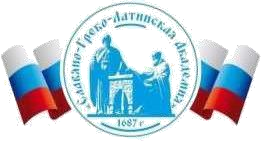 Автономная Некоммерческая Организация Высшего Образования«Славяно-Греко-Латинская Академия»Методические указанияпо выполнению практических работпо дисциплине Б1.В.01.08 Территориальная организация населениядля студентов Москва, 2022Разработчик: Харченко Н.П., доцент кафедры менеджментаПроведена экспертиза РПУД.  Члены экспертной группы:Председатель:Панкратова О. В. - председатель УМК.Члены комиссии:Пучкова Е. Е. - член УМК, замдиректора по учебной работе;Воронцова Г.В. - член УМК, доцент кафедры менеджмента.Представитель организации-работодателя:Ларский Е.В. - главный менеджер по работе с ВУЗами и молодыми специалистами АО «КОНЦЕРН ЭНЕРГОМЕРА»Экспертное заключение: Экспертное заключение: фонд оценочных средств по дисциплине Б1.В.01.08 Территориальная организация населениярекомендуется для оценки результатов обучения и уровня сформированности компетенций у обучающихся образовательной программы высшего образования по направлению подготовки 38.03.04 Государственное и муниципальное управление и  соответствует требованиям законодательства в области образования.Протокол заседания Учебно-методической комиссии от «22» апреля 2022 г. протокол № 5 Методические указания разработаны в соответствии с Федеральным государственным образовательным стандартом высшего образования по направлению подготовки 38.03.04 «Государственное и муниципальное управление», учебным планом и рабочей программой по дисциплине «Территориальная организация населения». Методические указания содержат рекомендации по подготовке к практическим занятиям и предназначены для студентов направления подготовки 38.03.04 «Государственное и муниципальное управление». СОДЕРЖАНИЕ Введение                                                                                                                  	5 Практическое занятие 1. Научные основы территориальной организации 	 населения                                                                                                                 	8 Практическое занятие 2. Формализованное описание размещения и 	 расселения населения: абсолютные, относительные и сложные (составные) 	 показатели описания территориальной организации населения                              	13 Практическое занятие 3. Урбанизация  и развитие сети городских 	 поселений. 	15 Практическое занятие 4. Территориальная организация населения в 	 сельской местности. 	23 Практическое занятие 5. Территория и границы как фактор формирования  	 Российского государства. 	28 Практическое 	занятие 	6. 	Природные 	предпосылки 	социально-	 экономического развития России: классификации и экономическая оценка 	 природных ресурсов 	33 Практическое 	занятие 	7. 	Территориальные 	особенности 	 демографического и этнонационального развития России.     	39 Практическое занятие 8. Территториальные особенности размещения 	 производительных сил и размещения хозяйства.  	47 Практическое 	занятие 	9. 	Структура 	занятости 	населения 	как 	 интегральный показатель уровня социально-экономического развития. 	52 Практическое 	занятие 	10. 	Территориальная 	организация 	отраслей 	 промышленности России. 	56 Практическое занятие 11. Основные факторы и особенности развития и 	 размещения сельского хозяйства РФ. 	59 Практическое занятие 12. Территориальная организация транспортной 	 системы России. 	61 Практическое занятие 13. Территориальная организация отраслей сферы 	 услуг в России. 	62 	Практическое занятие 14. Место Российской Федерации в мировой 	 	экономике 	и 	проблемы 	интеграции 	ее 	экономики 	в 	систему 	 	международного разделения труда. 	65 	Практическое занятие 15. Экологические основы управления. 	67 	Практическое 	занятие 	16. 	Деловая 	игра 	«Эколого-географическая 	 	экспертиза экономического проекта». 	71 	Практическое 	занятие 	17. 	Территориальное 	 	управление 	и 	его 	 	особенности. 	76 	Практическое занятие 18. Деловая игра «Территориальное управление 	 	регионом». 	79 	Список рекомендуемой литературы                                                                     	86 ВВЕДЕНИЕ В системе научных знаний все большее значение приобретает необходимость исследования процессов управления в сфере территориальной организации населения. Это основа, формирующая у специалистов государственного и муниципального управления теоретические знания и практические навыки, которые позволяют анализировать и планировать социально-экономические, этносоциокультурные, демографические процессы на местах, разрабатывать и принимать эффективные управленческие решения для оптимизации социально-экономического развития общества.  В соответствии с действующим  Федеральным государственным образовательным стандартом по направлению 38.03.04 «Государственное и муниципальное управление», одной из составных частей теоретической и практико-ориентированной подготовки студентов является дисциплина «Территориальная организация населения», которая относится к дисциплинам по выбору основной образовательной программы.  Актуальность изучения дисциплины «Территориальная организация населения» определяется тем, что проблемы территориальной организации общества, населения и хозяйства в России стоят очень остро и их необходимо решать с помощью специальной государственной политики, которая определяется региональными особенностями движения и состава населения, закономерностями размещения и расселения населения, спецификой территориальной организации хозяйства в крупных регионах страны, а также особыми условиями существования населения в них.  Цель данной учебной дисциплины состоит в обеспечении будущих менеджеров системы государственного и муниципального управления знаниями и общепрофессиональными и профессиональными компетенциями в области использования современных методов управления территориальной организацией населения с целью оптимизации процессов размещения населения (производительных сил) и организации хозяйства для ускорения социальноэкономического развития территориальных структур в объеме, необходимом для реализации их профессиональной деятельности. В соответствии с учебным планом и рабочей программой дисциплины «Территориальная организация населения», практико-ориентированная составляющая учебной подготовки студентов по направлению 360304.62 «Государственное и муниципальное управление» предусматривает ее изучение на практических занятиях. Цели практических занятий: систематизировать, закрепить и углубить знания теоретического характера; научить студентов приемам решения практических задач, способствовать овладению навыками и умениями выполнения расчетов, графических и других видов заданий; научить их работать с книгой, служебной документацией и схемами, пользоваться справочной и научной литературой; формировать умение учиться самостоятельно, т.е. овладевать методами, способами и приемами самообучения, саморазвития и самоконтроля. В системе профессиональной подготовки студентов практические занятия занимают большую часть времени, отводимого на самостоятельное обучение. Являясь как бы дополнением к лекционному курсу, они закладывают и формируют основы квалификации специалиста заданного профиля. Содержание этих занятий и методика их проведения должны обеспечивать развитие творческой активности личности. Они развивают научное мышление и речь обучающихся, позволяют проверить их знания, в связи с чем упражнения, семинары, лабораторные работы выступают важным средством достаточно оперативной обратной связи. Поэтому практические занятия должны выполнять не только познавательную и воспитательную функции, но и способствовать росту обучающихся как творческих работников. Практические занятия строятся на базе определенного понятийного аппарата. По каждой теме даются практические задания и набор соответствующих вопросов, при обсуждении которых используются знания, полученные на лекциях, при ознакомлении с рекомендованной литературой, интернет-источники, а также материал других учебных курсов. Практическое занятие № 1 Тема: Научные основы территориальной организации населения Теоретическая часть Актуальность исследования процессов управления в сфере территориальной организации населения определяется необходимостью анализа, прогнозирования и планирования социально-экономических, этносоциокультурных, демографических процессов на местах, разрабатывать и принимать эффективные управленческие решения для оптимизации социально-экономического развития общества.  Актуальность проблемы территориальной организации населения очень сильно различается для разных стран. Тем не менее можно выделить три типа проблем, которые являются в современном мире очень острыми: 1) - быстрый рост населения в современном мире; 2) сильные различия в концентрации населения на ограниченных территориях; 3) существование миграций, нерациональных с точки зрения перспективного развития. Объектом любого научного исследования является то, на что направлено конкретное исследование. Предметом исследования являются свойства, характеристики и параметры изменения объекта исследования в пространстве и времени, входящие в сферу изучения конкретной науки.  Территориальная организация общества охватывает все процессы, связанные с географическим разделением труда, размещением производительных сил, расселением людей, взаимоотношениями общества и природы, административно-территориальной  организацией государств, экономическим районированием, региональной социально-экономической политикой и т.д.  Территориальная организация населения это научная дисциплина, изучающая процессы по размещению и сложившиеся территориальные структуры населения с целью их оптимизации для ускорения социально-экономического развития общества. Внутри территориальной организации населения можно выделить три главных раздела, каждый из которых изучает определенный аспект предмета исследования данной науки: размещение населения, расселение населения, перераспределение населения по территории. Размещение населения – это его распределение по территориальным единицам разного ранга (регионам мира, странам, их частям, административным единицам. Расселение населения – это 1) процесс заселения людьми территории, 2) распределение жителей по населенным пунктам как результат этого процесса. Основными факторами, влияющими на расселение населения являются: природные условия и ресурсы, демографический состав населения, уровень развития производительных сил и др.  Основными формами расселения народов были городское и сельское расселение. Главными населенными пунктами стали городские и сельские поселения, которые имели два основных вида: постоянные и временные, причем именно города стали опорными пунктами расселения населения.  Территориальные системы образуют определенную иерархию. При этом можно выделить уровни от локального (сравнительно небольшая группа поселений, между которыми осуществляются интенсивные ежедневные связи) до глобального (вся совокупность поселений Земли, которые пока еще не образуют единую систему, но развитие в этом направлении идет все более интенсивно. Факторы размещения населения. Территориальная организация населения формируется и развивается под влиянием различных объективных и субъективных факторов.  Объективные факторы: природно-географические (климат, земельные и минеральные ресурсы, рельеф местности, запас воды, почва и растительный покров и др.); производственно-экономические (размещение производительных сил, хозяйственные связи между подсистемами ТОН, емкость рынков производственно-технической продукции и услуг); научно-технологические (наличие высокотехнологических и наукоемких предприятий, НИИ, ВУЗов и др.); социально-демографические (прирост населения и его демографическая структура, темпы урбанизации, качество трудового потенциала и др.); экологические (уровень экологического загрязнения окружающей среды, затраты на ее восстановление и др.).  Субъективные факторы: управленческие, политические, религиозные, национальные и др.  Расселение населения – процесс распределения и перераспределения населения по территории и его результат – образование сети поселений.    Главная закономерность расселения населения – соответствие форм расселения уровню развития экономики. Особенности расселения населения России. По территории страны население размещено неравномерно: 78% россиян проживают в европейской части страны, 22% – в Сибири и на Дальнем Востоке. При этом территория азиатской части России (Сибирь и Дальний Восток) составляет около 75%, а европейской – 25%, т.е. плотность населения различается по территории страны  На территории России можно выделить главную полосу расселения, которая охватывает почти всю европейскую часть России, кроме территорий севернее линии Петрозаводск – Киров – Пермь и Прикаспийской низменности, а в азиатской части – узкой зоной вдоль Транссибирской  железнодорожной магистрали. На эту полосу приходится примерно треть ее территории и около 94% ее населения, на северную и южную зону очагового расселения приходится только 6% населения страны.  Самые высокие показатели плотности населения в нашей стране отмечены в Калининградской области (62,8 чел./ кв. км) и Центральном районе (60,4 чел./ кв. км), самые низкие показатели – 1,2 чел./ кв. км и 2,2 чел./ кв. км в Дальневосточном и Восточно-Сибирском районах соответственно. В целом по России этот показатель – 8,5 чел./ кв. км, что более чем в 10 раз меньше европейского показателя (например, в Европейском Союзе плотность составляет 119 чел. на 1 кв. км). Населённый пункт – это совокупность жилищ и других материальных форм обитания людей, а также мест приложения труда, объектов производственной и непроизводствен-ной инфраструктуры, характеризующаяся пространственной ограниченностью, территориаль-ной общностью структурных элементов и наименованием (топонимом).   Большинство поселений служит не только пунктом жительства людей, но также местом размещения производственных объектов (заводов, ферм, и др.), а также учреждений производственной и непроизводственной инфраструктуры (дорог, магазинов и т. п.). Соответствующие здания и сооружения могут занимать большую часть площади поселения (производственные и инфраструктурные зоны). Но обязательно должна присутствовать территория, занятая жилыми зданиями (селитьба, селитебная территория). ТОН рассматривает взаимосвязь селитебных и производственных зон, закономерности размещения жителей внутри поселения и другие вопросы.   Задания Сформулируйте основные отличия территориальной организации общества от территориальной организации населения. Проанализируйте типы проблем территориальной организации населения в современном мире.  Составьте перечень актуальных проблем территориальной организации российского общества в переходный период и наиболее острых проблем территориальной организации населения России. Выделите основные научные задачи научной дисциплины  «Территориальная организация населения». Определите источники получения данных о территориальной организации населения. Разработайте схему основных понятий общей теории расселения. Определите основные отличительные черты расселения в городской и сельской местности.  Сформулируйте основные характеристики городских и сельских поселений.  Определите структуру территориальных систем  поселений.  Выявите критерии определения уровней территориальных систем раселения.  Охарактеризуйте 	основные 	методы 	исследований 	проблем территориаль-ной организации населения. 12 Составьте в табличной форме перечни природных и социальноэкономических факторов, определяющих плотность населения. Сформулируйте общие закономерности размещения населения в зависимости от природных факторов и раскройте их содержание.  Нанесите на контурную карту размещение населения в отдельных регионах и ведущих странах мира. Вопросы Что означает термин «территориальная организация общества» в широком смысле? Что означает термин «территориальная организация общества» в узком смысле? Что является объектом и предметом научной дисциплины «Территориальная организация населения»? Какие элементы включает в себя понятие «территориальная организация населения? Каковы задачи научной дисциплины «Территориальная организация населения»? Какое место занимает научная дисциплина «Территориальная организация населения» в системе наук и в структуре экономического и управленческого образования?  Какие элементы (характерные черты) включает в себя понятия «расселение населения» и «размещение населения?   Каковы основные формы расселения и их обусловленность природными и социально-экономическими факторами? Какое влияние на расселение оказывает состав населения, уровень развития производительных сил, природных условий и ресурсов и др.? Что представляют собой поселения постоянные и временные? Какими чертами можно охарактеризовать города как опорные пункты расселения? Литература: [1, 2, 3, 4, 5, 6, 9, 15, 22, 23, 38, 44, 49, 50] Практическое занятие № 2 Тема: Формализованное описание размещения и расселения населения: абсолютные, относительные и сложные (составные) показатели описания территориальной организации населения. Теоретическая часть К основным понятиям формализованного описания расселения населения относятся: абсолютные, относительные и составные показатели описания территориальной организации населения.            Абсолютные показатели населения включают: всеобщие переписи и микропереписи населения. Для любой территориальной единицы во время переписи определяют две категории населения: постоянное и наличное население. В некоторых странах используют также такую категорию, как юридическое население.  К относительным показателям относятся: средняя, реальная и социальная плотность населения, мера территориальной концентрации населения, степень равномерности размещения населенных мест. Сложные (составные) показатели формализованного описания территориальной организации населения не образуют единую взаимосвязанную группу. Их главная задача – отразить те или иные характеристики территориальной организации населения для решения определенных задач. Среди этих показателей следует выделить: потенциал поля расселения и показатель центра тяжести населения. Структура размещения или расселения населения показывает распределение жителей по территориальным единицам (населенным пунктам) с разным количеством населения. Большие возможности для анализа территориальной структуры населения дают картографические методы: сравнительный метод (который также называют методом анализа рисунка расселения) и метод анализа графов.   Задания Сформулировать основные понятия формализованного описания расселения населения.  Охарактеризовать основные методы описания расселения. Определить показатели плотности населения и раскрыть их содержание.  Определить показатели неравномерности размещения населения и населенных мест и раскрыть их содержание. Определить абсолютные и относительные показатели размещения населения и раскрыть их содержание. Сформулировать их основные отличительные черты. Сделать расчет вариантов структуры расселения по регионам России и проанализировать ее с точки зрения оптимизации государственного управления (по выбору).  Вопросы: Каковы различия разных видов плотности населения? Какова структура расселения в мире? Какие задачи решают с помощью абсолютных показателей формализованного описания территориальной организации населения? Что такое постоянное, наличное и юридическое население? Какие задачи решают с помощью относительных показателей формализованного описания территориальной организации населения? Какие задачи решают с помощью сложных (составных) показателей формализованного описания территориальной организации населения? Каковы методы анализа рисунка расселения? Перечислите основные закономерности расселения населения мира? Каким образом происходило развитие процесса расселения населения?  Каковы основные этапы исторической смены типов расселения? Литература: [2, 3, 4, 49, 50]. Практическое занятие № 3.  Тема: Урбанизация  и развитие сети городских поселений. Теоретическая часть Урбанизация – это усиление значения городских поселений в разных сферах жизни общества. Основными показателями урбанизации являются: количество городских поселений, в том числе больших и крупнейших; численность городского населения; доля городского населения в общем населении страны. Последний показатель называют также показателем уровня урбанизации на какой-либо отдельной территории или Земле в целом. Выделяют пять пороговых значений уровня урбанизации. По мере социально-экономического развития  отдельные государства проходят эти пороговые уровни урбанизации. Этот процесс получил название урбанизационного перехода. Но поскольку на каждый конкретный момент времени разные территории существенно различаются по уровню социально-экономического развития, возникает сильная дифференциация по уровню и темпам модернизации.  Урбанизация по мере своего развития влечет за собой процессы субурбанизации и рурбанизации на отдельных территориях, а в дальнейшем может привести к формированию Ойкуменополиса. Теорию  Ойкуменополиса выдвинул греческий ученый  Константинос  Диоксиадис (1914 – 1975). Согласно этой теории в будущем все население Земли сконцентрируется в единой системе преимущественно городских поселений, которые образуют непрерывную цепь вдоль океанических побережий и в других местах, наиболее пригодных с точки зрения социально-экономического развития. При этом заселенность остальной площади суши уменьшится по сравнению с современным состоянием, что будет способствовать сохранению окружающей среды.   На протяжении ХХ века многократно увеличилось количество городских поселений. Интенсивный процесс образования новых городов охватил все регионы планеты. Этот процесс получил название урбанизации (от лат. urbs – город).  Рост городских поселений происходил тремя основными путями: основание новых городов «на пустом месте» в слабо урбанизированных районах; преобразование в города наиболее крупных сельских поселений; появление новых городских поселений в высоко урбанизированных районах, образующих сложные системы с существующими городами. Эти системы получили название городских агломераций (от латинского слова aglomeratio – скопление, спекание). Формирование городских агломераций происходило различными способами:  вокруг крупнейших городов, являвшихся политическими и экономическими центрами страны или ее регионов; в районах близкого расположения большого количества сравнительно небольших городов; в районах добычи  полезных ископаемых с бассейновым типом залегания.  Городские агломерации имели два исторических типа: моноцентрические и полицентрические. К концу ХХ века городские агломерации стали основной формой расселения в наиболее урбанизированных регионах мира, практически полностью заменив изолированные города.  Таким образом, городские агломерации – это взаимосвязанные группы поселений, объединенные общими связями. Но и городские агломерации не являются конечной формой развития городского расселения. В настоящее время появились урбанизированные районы и зоны, последние получили название мегаполисов.  Общие тенденции развития процессов урбанизации, характерные для разных стран, позволили создать теории стадий урбанизации, которые проходятся всеми странами и объясняют современную дифференциацию между странами, находящимися на разных стадиях.  Американский урбанист Джон Джиббс первым разработал такую теорию. Главное внимание он уделил динамике потоков населения между главным городам и городами данного региона, его пригородными зонами и неурбанизированными территориями (сельской местностью). На основе анализа этой динамики он определил пять стадий урбанизации.   Теории размещения и распределения городов: Ципфа, Кристаллера, Леша и др. Концепция экономикогеографического положения городов. Микрогеография городов. Планировочная и социально-экономическая структура городов.  Для отдельных стран или целостных районов внутри страны соотношение городов разных размеров обычно подчиняются определенной закономерности, которая получила название правила Ципфа или правила «ранг – размер». Это правило определяет закономерность зависимости численности населения любого города от численности населения первого города страны. Так оно названо по имени немецкого ученого-социолога Джорджа Ципфа (1902 – 1950) , который ее разработал в 1949 году,   Определенным закономерностям подчиняется  и размещение вновь возникающих городов. Эти закономерности были сформулированы в теории размещения городов - центральных мест немецкого ученого Вальтера Кристаллера (1893 – 1968) . Попытка модифицировать эту теорию с целью приближения ее к реальным условиям была предпринята немецким географом Августом Лешем, а вслед за ним эту попытку предпринял американский экономист и географ Уолтер Айзард [Изард] (1919 – 2010). Свой вклад в развитие мировой урбанистики внесла и российская школа. Ее крупнейшим достижением была разработка теории экономико-географического положения городов (ЭГП), сделанная русским экономистом и географом Николаем Николаевичем Баранским (1881 – 1963). Любой город – это не только элемент системы городского расселения. Он сам – система, состоящая из отдельных частей, которые тесно взаимосвязаны между собой и имеют определенное территориальное воплощение – уникальную планировочную структуру. Элементами планировочной структуры города являются функциональные зоны. Существует четыре основных модели  взаимного размещения функциональных зон в городе: концентрическая,  Закономерности развития современной урбанизации в той или иной мере  проявились и на территории России. Но имеются и особенности, связанные со спецификой географического положения страны и своеобразием ее исторического развития. Процесс урбанизации в России начался позже, чем в Западной Европе и охватывает весь ХХ век. Он был тесно связан с периодами бурного социальноэкономического развития страны: промышленным подъемом конца XIX и начала ХХ веков; индустриализацией и коллективизацией народного хозяйства в конце 20-х – 30-х годах ХХ века; вынужденным переводом промышленности из европейской части страны в Сибирь, на Дальний Восток, в Казахстан и Среднюю Азию в годы Великой Отечественной войны: освоением природных ресурсов Сибири, Дальнего Востока, Крайнего Севера в 50-80е годы ХХ века. Размещение городского населения в современной России характеризуется крайней неравномерностью. Если в северных промышленных регионах доля городского населения составляет более 90%, то в Краснодарском крае – 54%, а в Усть-Ордынском 	Бурятском 	автономном 	округе 	вообще 	нет 	городского населения. Процесс урбанизации привел к тому, что если на долю городского населения в России в 1897 году приходилось 14,7%, то в 2000 году – 73,6%. Если в 1897 году в России насчитывалось 430 городов с малочисленным населением и два города-миллионера, то в 2002 году – 1098 городов и 1850 поселков городского типа (ПГТ). ПГТ – это специфика России в классификации городских поселений. Критериями их выделения являются: доля занятых в сельском хозяйстве и численность населения. ПГТ могут быть рабочими, сельскохозяйственными и дачными.    Наиболее важной типологией городских поселений в отечественной урбанистике, как и в зарубежной, считается типология по функциям. Городские поселения – центральные места образуют строгую иерархию в пределах страны. Таким образом, процессы урбанизации в России развивались и вширь (в неурбанизированных до этого районах)), и вглубь (в районах с развитыми системами городского расселения). Причем с течением времени все большее значение приобретал второй путь. Любой город – это не только элемент системы городского расселения, он – сам система, состоящая из отдельных частей, которые тесно взаимосвязаны друг с другом и имеют определенное территориальное воплощение. Каждый город включает в себя важнейшие подсистемы – население, экономическую базу и инфрастуктуру. Социально-экономический комплекс города как объект управления определяется его территориальной и демографической структурами, правовыми, экономическими и финансовыми основами своего функционирования. Функции города – это та роль, которую он играет в обществе. В каждом городе есть функции градообразующие и градообслуживающие.  Градообслуживающие функции предназначены для населения самого города. Поэтому типология городов по функциям учитывает только градообразующие функции, которые поставляют продукцию и услуги для территории вне данного города. Трансформация городского расселения под влиянием управленческих решений может происходить только при планомерном учете его экономикогеографического положения (ЭГП) в пространстве и времени, т.е. градостроительной политикой государства и местных органов власти.  Задания Построить график динамики процесса урбанизации в России в ХХ веке? На контурной карте определить зональные тип расселения сельского населения России. Вопросы: Каковы особенности городских поселений России? Как происходило формирование сети городов страны и их современное состояние в России? Каковы критерии комплексной типологии городских поселений России? Каковы критерии выделения и особенности поселков городского типа и их функционирования?  Каковы основные критерии классификации сельских поселений в России? Какова зависимость размещения населения от преобладающего типа экономики? Каково влияние особенностей размещения населения на социальноэкономическое развитие?  Каково современное размещение населения по территории России? Каково влияние особенностей размещения населения на экологическую ситуацию? Каково содержание понятия «расселение населения»» Какова главная особенность расселения населения? Каковы особенности расселения населения в России? Каково содержание понятия «населенный пункт»? Что такое селитьба? Каковы причины региональных различий заселенности территории России? Каковы причины изменения плотности населения? Каковы основные особенности расселения россиян? Литература: [1,2, 4, 9, 10, 12, 13, 16, 18, 21, 23, 25, 49]. Задания Описать пять пороговых значений уровня урбанизации на примерах отдельных групп стран. Построить график динамики процесса урбанизации в России в ХХ веке? Составить списки крупнейших городских агломераций и мегаполисов мира в следующих табличных формах:  Таблица 1 – Крупнейшие городские агломерации мира Раскрыть содержание правила Дж. Ципфа. 5.Составить схему функциональной типологии городов в следующей табличной форме: Построить графические изображения вариантов центральных мест согласно теории В. Кристаллера. Определить экономико-географическое положение (ЭГП) любого года Российской Федерации (по выбору). Вопросы: Что включает в себя современное понятие урбанизации?  Что представляет собой понятие урбанизационного перехода? Каковы пороговые значения уровня урбанизации? Какова связь урбанизации с миграционными и демографическими процессами? Что такое субурбанизация?  В чем заключается сущность такого процесса как рурбанизация? Каковы основные тенденции развития процессов урбанизации и систем городов в современном мире? Каковы критерии выделения городских поселений?  Каковы функции и значение городских поселений в системе расселения? Какие формы городских поселений и городского расселения Вам известны? Что такое агломерация, ее отличительные признаки? Что такое конурбация, ее отличительные признаки? 136. Что такое мегаполис, его отличительные признаки? Что означает понятие « групповые системы населенных мест»?   Какие территориальные и функциональные системы городских поселений Вам известны? Каковы основные аспекты теории центральных мест В. Кристаллера? Какие географические типы городов Вам известны? Как проходил процесс формирования и развития региональных систем городов? В чем заключается сущность модификации теории центральных мест, предложенной немецким географом А. Лешем и американским урбанистом У. Изардом?  Каковы три важнейшие подсистемы города? Что представляет собой планировочная структура города? Что представляют собой элементы планировочной структуры города? Что такое функциональная зона города? Каковы главные элементы четырех основных моделей взаимного размещения функциональных зон в городе? Что такое ЭГП? Какие компоненты его составляют? Из каких элементов состоят компоненты ЭГП?  Каковы особенности городских поселений России? Как происходило формирование сети городов страны и их современное состояние в России? Каковы критерии комплексной типологии городских поселений России? Каковы критерии выделения и особенности поселков городского типа и их функционирования?  Литература: [4, 15, 19, 23, 30, 32, 36, 38, 39, 40, 41, 48, 52]. Практическое занятие № 4. Тема: Территориальная организация населения в сельской местности. Сельское расселение – распределение жителей по населенным пунктам, находящимся в сельской местности. Сельской местностью считается вся территория, расположенная за пределами городских поселений. Исторически сельское расселение появилось значительно раньше городского – по мере развития земледелия и животноводства. Сельское расселение имеет ярко выраженную прямую зависимость от природных условий и специализации сельского хозяйства. Выделяются две основные формы сельского расселения: групповое и рассеянное расселение.  В отличие от городских поселений некоторые сельские поселения могут быть временными, в том числе сезонными. Существуют только два вида населенных пунктов сельского расселения: сельскохозяйственные и несельскохозяйственные поселения.  Сельское расселение в отдельных странах отличается большим разнообразием – в отличие от сравнительно схожего городского расселения. Главных причин такой ситуации две. Во-первых, сельское расселение теснее связано с природными условиями – как через сильно зависимое от климата и почв сельское хозяйство, так и непосредственно, вследствие большей включенности в природные циклы. Во-вторых, сельское расселение гораздо более консервативно, чем городское. Поэтому в нем дольше сохраняются исторически и культурно обусловленные особенности, которые в городах, в условиях глобализации общественной жизни, быстро стираются.  Поскольку основной предмет и средство труда  для сельских жителей – это земля, важным становится максимальное приближение жилья к земельным угодьям   полям и лугам. Минимальное расстояние от жилья до угодий получается при рассеянном (фермерском или хуторском) сельском расселении, когда каждая семья проживает на своем участке земли. Но в России (как и в большинстве стран мира) исторически сложилось групповое сельское расселение, когда жители проживают скученно в селах и деревнях, имея около дома лишь небольшие приусадебные участки.   Сельские населенные пункты классифицируются в  зависимости от своих размеров (численности населения) и выполняемых функций.  По размерам выделяются следующие группы сельских пунктов: мельчайшие (до 50 жителей); мелкие (51 – 100 жителей); средние (101 – 500 жителей); крупные (501 – 1000 жителей); крупнейшие (свыше 1000 жителей).  Почти половина (48%) всех сельских поселений  страны являются мельчайшими, но проживает  в них лишь 3% сельского населения. Доля мельчайших поселений в общей численности сельского населения постепенно уменьшается.  Наибольшая  доля сельских жителей (почти половина) проживает в самых крупных  поселениях (более 1000 человек), хотя таких  насчитывается лишь 5% от общего числа сельских населенных пунктов страны.   По  функциональному типу подавляющая  доля сельских поселений (более 90%) являются сельскохозяйственными. Большинство несельскохозяйственных поселений являются транспортными (около железнодорожных станций) или рекреационными (около санаториев, домов отдыха и других подобных учреждений), хотя среди несельскохозяйственных встречаются и промышленные, и лесозаготовительные, и военные> и научно-образовательные, и другие типы поселений.  Внутри  сельскохозяйственного типа выделяются поселения: со значительным развитием административных, обслуживающих и распределительных функций (райцентры);  с местными административными и хозяйственными функциями (центры сельских администраций и центральные усадьбы крупных сельскохозяйственных предприятий);  с 	наличием 	крупного 	сельскохозяйственного 	производства (растениеводческих бригад, животноводческих ферм);  без производственных предприятий, с развитием только личного подсобного хозяйства.  При этом размер населенных пунктов закономерно  уменьшается от сельских райцентров (которые являются крупнейшими) до поселений  без производственных предприятий (которые, как правило, являются мелкими и мельчайшими).  Поскольку сельское расселение тесно связано  с природными условиями (и непосредственно, и через сельское хозяйство), на территории России можно выделить несколько зональных типов сельского расселения, а также один азональный тип. В  зоне тундры и лесотундры образовалось  редкоочаговое постоянное расселение в дополнение с сезонными стоянками оленеводов (стойбищами). Сеть поселений в этом типе самая редкая.  В  северной части лесной зоны (в тайге) расселение имеет очаговый характер. Большинство поселений имеет небольшие размеры. Люди в них занимаются в основном животноводством (используя заливные луга) и лесозаготовками. Наиболее характерен данный тип для Республики Карелия, Архангельской области. В  южной части лесной зоны (в  смешанных и широколиственных лесах) расселение имеет выборочный характер. Сеть поселений очень густая, но населенные пункты самые мелкие. Этот тип расселения характерен для Псковской, Смоленской, Тверской и большинства других областей российского Нечерноземья. В зоне степей и лесостепей наблюдается  сплошное земледельческое расселение. Населенные пункты крупные, но расположены относительно далеко друг от друга. Тип характерен для регионов Центрально-Черноземного района, Ростовской, Саратовской, Оренбургской и некоторых других областей юга России. В  зоне сухих степей и полупустынь  постоянное расселение снова  становится очаговым, дополняясь  сезонными (летними) стоянками  овцеводов. Такое расселение в России распространено лишь на Прикаспийской низменности: в Астраханской области, Республике Калмыкия. В  районах, наиболее благоприятных  для растениеводства –с оптимальным сочетанием тепла и влаги, сельское расселение сплошное. При этом населенные пункты очень крупные и расположены близко друг от друга. На территории России такое расселение встречается в предгорьях Кавказа.  В  горных районах на юге страны  сельское расселение имеет мозаичный  характер, вызванный высотной поясностью. В России такое расселение встречается в горной части Северного Кавказа, отчасти – на Южном Урале и в горах юга Сибири. Азональным  типом (не зависящим от природных  зон) является пригородное сельское  расселение. Оно распространено  вокруг всех крупных городов  России. Эти сельские поселения часто также имеют городской облик и высокий уровень благоустройства и т.д.  Кроме особенностей, обусловленных природными условиями, сельское расселение в разных частях страны имеет также национально-культурные отличия, что связано с более традиционным образом жизни сельских жителей. Это проявляется, в частности, в характерных обозначениях сельских населенных пунктов. Так, на большей части территории России, типичные сельские населенные пункты - это: села: старые, как правило, более крупные поселения, имевшие в прошлом или сохранившие до сих пор церкви;  деревни: старые небольшие поселения, не имевшие церкви;  поселки: новые поселения, возникшие за годы советской власти или в последнее десятилетие.  В то же время в русских регионах Северного Кавказа, населенных казаками, сельские поселения называются станицами. Здесь имеются и хутора, но в настоящее время это, как правило, большие поселения, бывшие настоящими хуторами в далеком прошлом. В национальных республиках Северного Кавказа сельские населенные пункты называются аулами.   Задания» На контурной карте определить зональные типы расселения сельского населения России. Определить пути преобразования сельского расселения. Вопросы: Каковы особенности сельского расселения?  В чем состоят различия между сельскими сельскохозяйственными и несельскохозяйственными поселениями? Какова степень зависимости сельского расселения от природных условий и специализации сельского хозяйства? 4.Что такое руралистика? Что является объектом и предметом исследования руралистики?  В чем состоят географические особенности сельского расселения в разных странах мира?   Каковы исторические этапы сельского расселения в России и его современное состояние? Каковы основные критерии классификации сельских поселений в России? Каковы основные направления расселенческой политики российского государства в сельской местности?  Литература: [1, 3, 4, 6, 9, 16, 18, 23, 25, 26, 33, 36, 37, 57, 58, 60]. Практическое занятие № 5. Тема: Территория и границы как фактор формирования  Российского государства. Семь исторических этапов формирования Российского государства. Первое древнерусское государство на территории современной России – Киевская Русь – сложилось в IX веке н.э. вдоль важнейшего торгового и водного пути Восточной Европы «из варяг в греки».  Территориальные факторы сыграли огромную роль в развитии российской государственности: Русь находилась на границе Леса и Степи, на древних путях Великого переселения народов, поэтому вынуждена была постоянно отражать набеги чужеземных народов. Географическое и военностратегическое положение страны, ее почвенно-климатические условия требовали расширения границ государства. Формирование Русского государства началось XIV веке в Северо-Восточной части бывшего Древнерусского государства. Этот процесс был завершен к середине XIX века. В начале ХХ века – Россия крупнейшая континентальная империя мира, обладающая огромными природными ресурсами, и таким она оставалась вплоть до 90-х годов прошлого века в границах СССР. Специфика физико-географического положения России, и, соответственно, природная специфика страны заключается, прежде всего, в том, что она является самым северным государством мира. При этом «северность» России еще более возросла после распада СССР, когда его южные территории – Закавказье, Украина, Молдавия и Средняя Азия – с гораздо более благоприятными природными условиями и высоким биоклиматическим потенциалом перестали быть составными частями некогда единого государства.  После распада СССР Россия стала страной с самым холодным в мире климатом, где огромный контингент населения живет в экстремальных природноклиматических условиях. А жители Норильска, Верхоянска, Оймякона и других селений в пределах субарктического пояса – в беспрецедентных, где жесточайшая зима представляет вполне реальную угрозу гибели людей.  «Северность» географического положения России накладывает жесткие ограничения на возможности земледелия (в особенности развития зернового хозяйства) и освоения территории вообще. Она обусловливает колоссальные издержки России в сравнении с подавляющим большинством высокоразвитых государств (см. схема 1). С климатической составляющей «северности» связаны и некоторые другие неблагоприятные факторы, вызывающие необходимость россиян адаптироваться к окружающей среде. Так, нигде в мире не получила столь широкого распространения многолетняя мерзлота, как в России. По самым скромным подсчетам она занимает около 9 млн. км2, что составляет больше половины ее территории. Многолетняя мерзлота требует колоссальных материальных, финансовых и интеллектуальных ресурсов общества на создание приемлемых условий для жизнедеятельности, особенно при капитальном, жилищном и транспортном строительстве. Огромная часть национального богатства России в течение столетий постоянно «съедается» вечной мерзлотой. В целом смещение России на северо-восток после распада СССР привело к тому, что ныне за северным полярным кругом располагаются 20% территории России. Около 60% её площади относится к районам с суровыми природными условиями. Россия – единственное государство мира, расположенное между двумя экстремальными в природном отношении поясами арктических и южных пустынь, для нее характерна значительная континентальность климата из-за удаленности от Атлантического океана. Страна омывается преимущественно холодными и прохладными морями.  Россия занимает огромную компактную территорию площадью 17,1 млн км2. Протяженность ее в широтном направлении – 9 тыс. км. Почти вся территория России расположена в восточном полушарии, лишь часть острова Врангеля и Чукотского п-ова относятся к западному полушарию. Общая протяженность границ России самая большая в мире и составляет более 60, 9 тыс. км (в СССР – 67 тыс. км) (данные пограничной службы РФ), при этом морские границы почти вдвое больше сухопутных (чуть больше 38,8 тыс. км). Протяженность страны с севера на юг составляет 2,5-4 тыс. км. большая часть границ России проходит по естественным рубежам: морям, горам, рекам. Отсутствует морская граница с Латвией, Белоруссией, Монголией и Китаем. Нет сухопутной границы с Японией, США и Сев. Кореей, граница с которой проходит по р. Тумыньцзян (Туманган) и Японскому морю. Некоторые естественные рубежи затрудняют международные контакты (покрытые льдами моря, высокие горы и т.д.) Другие – речные долины, в т.ч. пограничные реки, равнинные территории – благоприятствуют контактам с соседями, позволяют прокладывать международные сухопутные и речные трассы для осуществления экономических связей и пр. Современные пограничные проблемы. После распада СССР большая часть пограничной линии не прошла соответствующего международно-правового оформления и не имеет статуса государственной границы, потому что не делимитирована (точно не определена на местности) и не демаркирована (не установлены пограничные знаки). По сути, эффективно действующая система мер по охране государственной границы России есть только там, где она совпадает с границей бывшего СССР (т.е. с Норвегией, Финляндией, Польшей, Китаем, Монголией и КНДР). Задания: Нанесите на контурную карту территориальные границы Российской Федерации и СССР. Определите историческое значение территории и ее границ как фактора развития российского государства? Построить график динамики заселенности европейской и азиатской части в ХХ веке. Вычислить среднюю плотность населения по 6 регионам России (по выбору).   Проанализировать зависимость плотности населения от природных и социально-экономических факторов. Сформулировать выводы.  Вычислить среднюю плотность населения в странах СНГ. Построить графики динамики численности населения в странах СНГ в 90гг. ХХ века. 9. На контурной карте нанести главную полосу расселения и отметить зоны очагового заселения в Российской Федерации. Вопросы: В каких направлениях расширялась территория Российского государства на первых этапах его существования? Почему именно в этих направлениях? Какие территории были присоединены к Российскому государству  в XVI – XVII вв.? Какие из них ранее уже входили в состав государства? Каковы основные векторы расширения государственных владений России в XVIII – XIX вв.? С чем связано их постоянное изменение? В какие периоды происходило особенно быстрое расширение территории России? Какие цели оно преследовало? В каких случаях происходило присоединение новых территорий к Российскому государству военным путем, а в каких – мирным? В какой период Российское государство имело максимальную площадь? Каковы причины последующего сокращения территории государства? Каковы основные направления территориального развития страны в советский период? Каковы главные особенности современного периода территориального развития России? Какие государства по поводу каких территорий предъявляли претензии к России после распада СССР? Какие государства имеют неурегулированные территориальные споры с современной Россией? Каковы главные характеристики и особенности физико-географического положения России? Как физико-географическое положение страны влияет на развитие хозяйства России? На границах с какими государствами природные объекты препятствуют развитию хозяйственных связей? Что такое экономико-географическое положение? Из каких наиболее важных компонентов оно состоит? Какие уровни и виды экономико-географического положения выделяются в социально-экономической географии? Какие компоненты и на каких уровнях экономико-географического положения России наиболее выгодны для развития хозяйства? Как изменилось экономико-географическое положение страны после распада СССР? Каковы основные отрицательные и положительные черты современного экономико-географического положения России? Как менялось в ходе истории государственное устройство и административное деление России? Как устроено современное административно-территориальное деление России? Каковы перспективы его изменения? Литература: [1,2, 4, 9, 10, 12, 13, 16, 18, 21, 23, 25, 49]. 1. Каково влияние рельефа местности и удаленности от морских побережий? Литература:  [1, 2,  4,  9, 10, 11, 18, 21, 23, 25, 29, 36, 42, 43, 44, 45, 49, 50]. Практическое занятие № 6. Тема: Природные предпосылки социально-экономического развития России: классификации и экономическая оценка природных ресурсов. Теоретическая часть Важным фактором развития и размещения производительных сил страны является природный который включает природные условия и природные ресурсы. Природная специфика всегда оказывает прямое или опосредованное влияние на производство, а через него на весь комплекс политических, социальноэкономических и национальных отношений, духовную жизнь общества. Географическая среда определяет развитие различных форм собственности (например, фермерских хозяйств), функционирование рыночных механизмов в отдельных сферах экономики (в частности, на транспорте: если транспортные тарифы будут складываться только на рыночной основе, это в условиях России может прекратить передвижение населения с запада на восток, а большинство товаропроизводителей в глубинных районах страны окажутся банкротами из-за роста себестоимости производимой продукции в результате высоких транспортных издержек). Территория России располагается в северо-восточной части евразийского материка с экстремальными природными условиями. В целом, можно констатировать, что: Природно-ресурсный потенциал России характеризуется крайне неравномерным размещением: основная его часть сосредоточена в восточных районах страны и удаленных районах Севера.  На восточные районы страны приходится основная часть топливноэнергетических ресурсов, древесины, цветных металлов.  В европейской части страны расположены основные запасы железных, алюминиевых руд, фосфатного и калийного сырья. В целом ресурсные возможности европейской части значительно более ограничены, чем восточной.  В условиях радикальных экономических реформ и перехода к принципам рыночных отношений возрастает опасность нерационального использования минеральных ресурсов. Стремление к быстрому коммерческому успеху приводит к потерям запасов полезных ископаемых.   Развитие минерально-сырьевой базы страны сталкивается с объективными трудностями и проблемами, характерными и для других стран мира: ухудшение качества добываемого сырья, горно-геологических и горнотехнических условий разработки месторождений, истощение запасов с высоким содержанием полезных компонентов, загрязнение окружающей среды отходами горнопромышленного производства.  В условиях перехода к рынку важную роль должна сыграть активная ресурсосберегающая политика, основными направлениями которой следует считать снижение энергоемкости и материалоемкости производства, расширение использования вторичного сырья, создание ресурсосберегающих технологий, комплексное использование минерального сырья и др. Комплексную оценку степени комфортности природных условий для обитания человека в России представил О.Р. Назаревский, используя около 30 показателей: средние температуры, осадки, продолжительность безморозного периода, годовые амплитуды температур, сейсмичность, заболоченность, водообеспеченность, лесистость, обилие кровососущих насекомых и др.), в соответствии с этой оценкой, Россия может быть разделена на пять районов:  наиболее благоприятные находятся на крайнем западе страны, ограниченные с востока линией Санкт-Петербург – Москва – Самара – Волгоград -–Ставрополь – Махачкала.  благоприятные районы располагаются на остальной территории европейской части страны, исключая Северный экономический район, а также на юге Западной и Восточной Сибири, крайнем юго-востоке Дальневосточного экономического района. к малоблагоприятным относятся Северный экономический район (за исключение побережья Северного Ледовитого океана), территории азиатской части страны, северная граница которых проходит по линии Салехард – Игарка – Якутск – Магадан.  крайне неблагоприятные район - это полуостров Таймыр и побережье Северного Ледовитого океана в Республике Саха (Якутия).  оставшиеся территории бассейнов нижнего течения Енисея и Лены, побережья Обской губы, Магаданской области и Чукотки относятся к неблагоприятным районам.  Таким образом, почти 3/4 современной территории России кране неблагоприятны или малоблагоприятны для проживания людей.  Ресурсы подразделяются на следующие виды: 1) минеральные; 2) земельные; 3) водные; 4) лесные и биологические; 5) рекреационные (природные и культурные).   Разнообразные классификации природных ресурсов отражают их многоцелевое значение и позволяют всесторонне изучить ресурсы с целью оптимального использования. Наиболее важные классификации – природная (генетическая), экологическая, экономическая (хозяйственная). Природная классификация строится на основе происхождения (генезиса) ресурсов из разных земных оболочек (геосфер). При этом выделяются ресурсы земельные, водные, биологические, минеральные, ресурсы Мирового океана, космические ресурсы и др. Экологическая классификация основывается на признаке исчерпаемости ресурсов в процессе их использования обществом. Неисчерпаемые ресурсы могут использоваться для получения энергии. Первооснова их образования – энергия Солнца или внутренняя энергия Земли, которые возобновляются непрерывно. Исчерпаемые ресурсы по длительности своего образования вновь делятся на возобновимые и невозобновимые. Невозобновимыми считаются ресурсы, на образование которых вновь требуются тысячи или даже миллионы лет. Возобновимые –  ресурсы, которые вновь образуются (возобновляются, вырастают, отлагаются и т. д.) не более чем за несколько десятков лет.  Экономическая классификация учитывает хозяйственное использование ресурсов разными отраслями. При этом выделяются ресурсы топливноэнергетические (используемые для получения топлива и энергии), металлорудные (используемые в черной и цветной металлургии), химические (используемые в химической промышленности), строительные минеральные ресурсы (используемые для производства строительных материалов), а также лесные, пищевые, сельскохозяйственные и рекреационные. Некоторые природные ресурсы являются многоцелевыми, так как используются сразу несколькими отраслями хозяйства, например, водные ресурсы – в промышленности, в сельском и рекреационном хозяйстве. Существуют и другие классификации природных ресурсов, фактически являющиеся их оценкой по возможностям использования или другим критериям В региональной науке наиболее важна экономическая (хозяйственная) оценка природных ресурсов. Она может быть количественной или качественной. Качественная оценка применяется, как правило, в тех случаях, когда в количественных показателях оценить ресурс трудно или невозможно. Конечный итог такой оценки – низкое или высокое качество ресурса, выгодность или невыгодность его использования. Так оценивают качество природных рекреационных ресурсов, видовой состав растительности и др. Количественная оценка ресурсов выражается в показателях натуральных (тонны, километры и др.), стоимостных или балльных. При этом в рыночной экономике наиболее важной оказывается стоимостная оценка ресурсов, так как она позволяет оценить стоимость и экономическую эффективность работы предприятий, осваивающих ресурсы. При этом стоимостная оценка может быть проведена двумя основными методами. Первый – затратный метод, когда стоимость ресурса определяется как цена затрат на его разведку, освоение и восстановление ущерба природной среде. Второй – рентный метод, когда стоимостью ресурса является дополнительная выгода, возникающая при его использовании, по сравнению с другими ресурсами или его ценой на рынке. Рентный подход часто называют географическим, так как он учитывает влияние природных факторов и экономико-географического положения на величину экономической оценки. Ресурсообеспеченность является важнейшим показателем, раскрывающим реальное богатство страны тем или иным видом природных ресурсов. При этом запасы ресурса соотносят с масштабами его использования. Для минеральных ресурсов, являющихся исчерпаемыми и невозобновимыми, это количество лет, на которое хватит запасов при современных темпах добычи. Для возобновимых исчерпаемых ресурсов (лесных и др.) обеспеченность обычно вычисляют как запасы в расчете на 1 жителя (реже – на единицу площади). Для неисчерпаемых ресурсов (солнечной энергии и т. п.) обеспеченность определяют как уже освоенную долю от возможного объема использования.  В итоге, фактически можно говорить лишь о потенциальном богатстве России природными ресурсами, а воплощение этого богатства в высокий уровень социально-экономического развития представляет собой сложнейшую проблему. Задания: 1. Отразить на контурных картах РФ: климатические условия, состав почв,  размещение минеральных ресурсов. Вопросы: В чем состоит различие между природными ресурсами и природными условиями? Каким образом условия могут становиться ресурсами? Как природные условия и ресурсы влияют на территориальную организацию населения и хозяйства? В чем заключаются наиболее важные классификации природных ресурсов? Зачем они нужны? Каким образом геологи делят запасы минеральных ресурсов на категории? Что такое балансовые и забалансовые запасы? В чем заключаются затратный и рентный методы экономической оценки природных ресурсов? Что такое ресурсообеспеченность? Как она измеряется? Нехватка каких видов ресурсов в стране обусловлена географическим положением? Какова главная проблема использования природных ресурсов в России? Как различаются запасами природных ресурсов Западная и Восточная экономические зоны России? Какое влияние богатство природными ресурсами оказало на структуру экономики России? По абсолютным запасам каких видов природных ресурсов Россия занимает в мире лидирующие позиции? Как минеральные ресурсы распределяются по территории России? Каковы основные характеристики земельных ресурсов России? В чем особенности распределения по территории России водных и гидроэнергетических ресурсов? По каким характеристикам лесные ресурсы являются уникальными, а по каким – хуже, чем во многих других странах мира? В каких частях России значительны запасы ресурсов нетрадиционной энергетики? Как они используются в настоящее время? Каковы особенности рекреационных ресурсов России? Каковы главные черты природных условий России? Каким образом можно составить комплексную оценку природных условий? Как оценивается влияние природных условий России на развитие хозяйственной деятельности и жизнь человека? В чем заключается суть рационального природопользования? Какие составные части оно включает? Практическое занятие № 7. Тема: Территориальные особенности демографического и этнонационального развития России Теоретическая часть Территория, входящая сегодня в состав Российской Федерации, была заселена людьми 10 – 12 тыс. лет назад. Но численность населения на ней почти весь этот период росла очень медленно. Лишь к началу XVIII в. численность населения на территории современной России достигла 10 млн. человек, а к концу этого века превысила 20 млн. человек. В XIX в. рост численности несколько ускорился. К середине века численность составила около 40 млн. человек, а к моменту первой всеобщей переписи населения (1897 г.) – 67,5 млн. человек из 124,6 млн. человек, проживавших в то время в Российской империи. Особенно быстрый рост населения наблюдался в первое десятилетие XX в. В 1913 году численность населения на территории современной России достигла 90 млн. человек, то есть ежегодный прирост в тот период составлял около 2 %. Первая мировая и Гражданская войны, а также вызванные ими экономическая разруха, голод и эпидемии привели к снижению численности населения страны. К 1920 г. на территории России проживало людей меньше, чем в 1913 г., – около 88 млн. человек (то есть произошла депопуляция – сокращение населения). Этот период стал первым демографическим кризисом на территории страны в XX веке. В период существования СССР численность населения страны постепенно росла, но с замедлением и новыми демографическими кризисами. Общее замедление темпов прироста населения (с ежегодных 1,5 % в 20 – 30-х годах до 0,7 % в 80-х годах) связано с демографическим переходом, который страна пережила в первой половине XX в. При этом «демографического взрыва» (многократного и быстрого увеличения численности населения), характерного в настоящее время для развивающихся стран, не наблюдалось, что объясняется наличием нескольких демографических кризисов. Второй демографический кризис на территории России разразился в начале 30-х годов. Его пик пришелся на 1933 и 1934 гг. Кризис был вызван массовым голодом, последовавшим за насильственной коллективизацией сельского хозяйства страны. Третий демографический кризис приходится на годы Великой Отечественной войны. К ее началу (в 1941 г.) на территории современной России проживало около 111 млн. человек, а в 1946 г. –  лишь 98 млн. человек. Естественный прирост населения за 5 лет составлял не менее 5 млн. человек, то есть потери за годы войны насчитывают более 18 миллионов человек. Таким образом, без демографических кризисов население России к 90-м годам могло бы составлять более 200 млн. человек. В действительности цифры были значительно меньшими. Независимая Россия, образовавшаяся после распада СССР в 1991 г., стала шестой по численности населения страной Земли (148,7 млн. человек на начало 1992 г.). На 1.01. 2013 г. население РФ составило 143, 4 млн. человек. С 1993 г. началось сокращение численности населения страны – начался четвертый в XX в. демографический кризис, продолжающийся и в настоящее время. Депопуляция затронула почти всю территорию Российской Федерации. Потери населения за 10 лет составили около 3,5 млн. человек. Сокращение произошло за счет очень значительной естественной убыли – превышения числа умерших людей над числом родившихся. Миграционный отток из страны незначителен и перекрывается притоком населения из бывших союзных республик. Главными причинами современного кризиса являются: социально-экономический кризис, который привел к снижению рождаемости и росту смертности, как это наблюдалось и в других развитых странах мира (например, в США в годы Великой депрессии начала 30-х годов); объективная динамика демографических процессов, развивавшихся в предыдущие десятилетия: демографический переход и связанные с ним снижение рождаемости, постарение населения и рост смертности, а также вторая «демографическая волна» предыдущего кризиса 1941 – 1945 гг. Как и в подавляющем большинстве стран, численность населения России изменяется в основном за счет естественного движения населения, а не за счет миграций (механического движения). Под естественным движением населения понимают совокупность рождений и смертей (а иногда также совокупность браков и разводов). Главными показателями для измерения естественного движения на той или иной территории служат рождаемость и смертность – число рождений и смертей за год в расчете на 1000 человек населения (измеряются в промилле – %о). Если рождаемость выше смертности, то наблюдается положительный естественный прирост населения, если наоборот – отрицательный прирост (или естественная убыль населения). Закономерности изменения рождаемости и смертности раскрывает теория демографического перехода (или демографических революций). Согласно этой теории, за всю историю человечества существовало три типа воспроизводства населения, которые сменяли друг друга в результате демографического перехода. Естественное движение в России изменяется в соответствии с общемировыми закономерностями. В частности, на протяжении XX в. наша страна, кроме нескольких социальных, пережила и вторую демографическую революцию, что было связано с интенсивным развитием процессов урбанизации.  Миграции – это переселения, перемещения людей между населенными пунктами. В современном обществе степень подвижности людей (доля участвующих в миграциях) постоянно увеличивается. Соответственно по росту подвижности населения можно судить об общем уровне развития страны.  Миграции влияют на изменение численности населения той или иной территории не только прямым способом, но и косвенно. Миграции влияют также на однородность национального (этнического) состава населения той или иной территории. Культурное и межнациональное взаимодействие (в том числе межэтнические браки, адаптация к обычаям других народов) происходит сравнительно легко. Экономическое значение миграций заключается в перераспределении трудовых ресурсов между районами страны или различными государствами. При этом обычно происходит движение населения из районов староосвоенных в районы нового освоения, где не хватает рабочих рук, а также из государств с избытком трудовых ресурсов в те государства, где их не хватает. Но в периоды экономических кризисов, когда сложившиеся территориальные пропорции хозяйства нарушаются, возможны и обратные потоки мигрантов из районов нового освоения или стран, принимавших переселенцев. В первую очередь начинают возвращаться недавние мигранты, не укоренившиеся на новом месте. Существует несколько классификаций миграций, важнейшими из которых являются три. Во-первых, все миграции делятся на внутренние – в пределах одной страны и внешние – перемещение людей между странами. Внешние миграции, в свою очередь, делятся на эмиграцию (выезд из страны) и иммиграцию (въезд в страну). Внешние миграции сыграли решающее значение в формировании населения некоторых современных государств (США, Канады и др.). Но в большинстве стран мира основное значение имеют внутренние миграции. Во-вторых, все миграции делятся на безвозвратные (переселение на постоянное место жительства в другой населенный пункт) и возвратные, когда изменение места постоянного жительства не происходит. Возвратные миграции могут быть сезонными (чаще всего они связаны с сезонными сельскохозяйственными работами), маятниковыми (люди живут и работают в разных населенных пунктах, совершая ежедневные поездки) и нерегулярными (в отпуск, в командировку и т. п.). В прошлом главное значение имели безвозвратные переселения, оказавшие решающее влияние на заселение человеком Земли. В современном обществе главными являются возвратные миграции. В-третьих, все миграции делятся на добровольные и вынужденные. Добровольные миграции совершаются по каким-то конкретным причинам и могут быть трудовыми (с целью трудоустройства), рекреационными (на отдых), культурно-бытовыми (за покупками, услугами) и др. Вынужденные мигранты делятся на беженцев (которые не могут оставаться на прежнем месте из-за угрозы жизни, здоровью и благосостоянию) и депортантов (которых переселяют насильственно). В идеале все миграции должны быть только добровольными, но на практике достижение этого в обозримом будущем невозможно. Национальный состав населения показывает распределение жителей по различных этносам. Для России он особенно важен, поскольку наша страна относится к наиболее многонациональным государствам мира и особенности разных этносов значительны.  Этнос (нация, народ, народность) – это исторически сложившаяся устойчивая общность людей, характеризующаяся едиными языком, особенностями культуры и быта, религией, территорией, хозяйством, самосознанием. Для конкретных этносов одновременно присутствуют не все эти признаки. Определяющим является наличие этнического самосознания. Внутри этносов обычно имеются группы (субэтносы), имеющие особенности языка (диалекты), культуры и быта. Они часто формируются при изоляции части народа от основной территории его проживания. Коренными этносами для территории России являются около 100 этносов. Наиболее разработанной является классификация этносов по близости языков (лингвистическая классификация). При этом отдельные этносы объединяются в подгруппы, подгруппы – в группы, а группы – в языковые семьи. Наиболее многочисленной на территории России является индоевропейская языковая семья, к которой относится 86 % населения страны. Основной при этом является славянская группа (85 % жителей России). Кроме этого, значительные доли населения России составляют языковые семьи алтайская (8 %), северокавказская (3 %) и уральско-юкагирская (2 %). Коренным населением России являются также малочисленные народы чукотско-камчатской и эскимосско-алеутской семей и некоторые этносы, говорящие на изолированных языках, не относящихся к какойлибо языковой семье. Около 1,5 млн. человек (1 % населения) не указали свою национальность. В составе Российской Федерации имеется 32 национальные автономии. Первым, по количеству проживаемых на его территории народов, наиболее многонациональным районом России является Предкавказье. Межнациональные отношения в Предкавказье наиболее напряженные. Этому имеются и объективные причины – аграрное перенаселение, когда остро не хватает земли, большое количество безработной молодежи, очень низкий уровень жизни большинства населения.  Второй многонациональный район – Среднее Поволжье. Наиболее многочисленными здесь являются проживающие в центральной части тюркоязычные татары, башкиры и чуваши. Вокруг них расселены финно-угорские народы – мордва (на юго-западе), марийцы (на северо-западе) и удмурты (на северо-востоке)..  Третий многонациональный район страны – юг Сибири. Расселение коренных народов приурочено здесь в основном к горным системам. На западе территории (в горах Алтая) проживают алтайцы, в центре (в Саянах) – тувинцы, на востоке (в Забайкалье и Прибайкалье) – буряты, имеющие сразу три национальные автономии. В предгорьях Саян расселены хакасы и шорцы (на юге Кемеровской 	области). 	На 	севере 	территории 	(вдоль 	Транссибирской железнодорожной магистрали) проживают в основном русские.                                         Четвертый многонациональный район – Европейский Север. Здесь проживают в основном финно-угорские народы – коми-зыряне, карелы, вепсы, саамы, коми-пермяки, а также относящие к самодийской языковой группе ненцы.  Пятым многонациональным районом России можно считать север Сибири и Дальнего Востока. На огромных территориях расселены ненцы (вдоль побережья Северного Ледовитого океана), эвенки (от Енисея до Охотского моря), эвены (вдоль побережья Охотского моря). В основном в своих национальных округах проживают ханты, манси, долганы, чукчи и коряки. В бассейне Амура проживают нанайцы, ульчи, удэгейцы, орочи, нивхи, в бассейне Колымы – юкагиры. На побережье Тихого океана имеются отдельные поселения эскимосов и алеутов. Вдоль течения Енисея проживают кеты.  География конфессий показывает распространение религий.  На начало 2013 г. в Российской Федерации зарегистрировано 20,4 тыс. религиозных организаций. Более половины этого количества (11,0 тыс.) относится к Русской православной церкви, которая возглавляется Патриархом Московским и всея Руси. Практически в каждом регионе страны существуют епархиальные управления (возглавляемые митрополитом, архиепископом или епископом), которые состоят из отдельных приходов, объединяющих православных верующих. Около 3 тыс. организаций представляют ислам. Более чем по 1000 организаций имеют протестантские церкви евангельских христиан-баптистов и пятидесятников. Уже по числу организаций видно, что православная церковь является наиболее распространенной в России.   Мусульманские народы в России расселены двумя массивами. Это проживающие в Среднем Поволжье татары и башкиры, а также все  коренные народы северокавказских республик, кроме осетин. Буддизм  распространен среди трех народов страны: калмыков, бурят и тувинцев. Среди малых народов Севера преобладают традиционные верования (шаманизм), хотя некоторые их представители являются православными. Среди проживающих в России немцев распространены католичество и протестантизм, а среди евреев – иудаизм. Задания: Отразить на контурных картах РФ: субъекты РФ с самыми высокими и самыми низкими уровнями естественного прироста населения, основные районы депопуляции населения. Отразить на контурных картах РФ: основные миграционные потоки в 90гг. ХХ века. Отразить на контурных картах РФ: территориальное распространение мировых религий. Вопросы: Какими данными пользуются в России при определении численности населения? Каковы долговременные тенденции динамики населения России? В какие периоды в стране отмечались демографические кризисы? Каков вклад социально-экономического кризиса в современный демографический кризис в стране? Как изменялось естественное движение населения на протяжении XX в.? Каким образом можно избавиться от влияния возрастной структуры населения на показатели воспроизводства? Каковы тенденции изменения рождаемости и смертности в России? Как они сочетаются с общемировыми тенденциями? Как на протяжении XX в. в России менялась средняя продолжительность ожидаемой жизни? Каким образом естественное движение населения дифференцируется по территории России? Как изменился показатель младенческой смертности на протяжении XX в.? От чего зависит его дифференциация по регионам страны? Что такое миграции? В чем заключается значение миграции? Что показывает уровень подвижности населения? Каким образом классифицируются миграции населения? Когда на территории России наблюдались интенсивные внешние миграции? Каковы особенности современных внешних миграций в России? Каким образом менялись направления внутренних миграций на территории России с течением времени? Чем современные направления внутренних миграций отличаются от наблюдавшихся в предыдущие десятилетия? В каких районах России распространены сезонные и маятниковые миграции? Когда в России появились вынужденные миграции? Когда они получили особенно большой размах? Каковы особенности современных вынужденных миграций в России? Что такое этнос, как классифицируются этносы? Представители, каких языковых семей и групп составляют самые большие доли населения России? Какие народы России являются наиболее и наименее многочисленными? Каков национальный состав автономий России? Какие многонациональные районы можно выделить на территории России? Каковы особенности этнического состава населения в Предкавказье? Чем выделяется этнический состав населения северо-востока страны?                 В чем заключаются отличия конфессионального состава населения России от большинства стран мира? Какова причина этих отличий? Каков конфессиональный состав населения современной России?  Какие религии отличаются определенными территориальными ареалами, а какие распространены повсеместно? Практическое занятие № 8 Тема: Территториальные особенности размещения производительных сил и размещения хозяйства Теоретическая часть Географическое разделение труда относится к числу форм общественного разделения труда. В свою очередь, общественное разделение труда представляет собой одну из конкретных форм разделения труда вообще. Разделение труда есть не что иное, как исторически определенная система общественного труда, складывающаяся в результате качественной дифференциации трудовой деятельности в процессе развития общества, приводящей к обособлению и сосуществованию ее различных видов. Объективно сосуществуют различные формы разделения труда, которые соответствуют определенным уровням развития производительных сил общества и определенным типам производственных отношений. Основными видами разделения труда принято считать внутри предприятия и внутри общества. Географическое разделение труда представляет собой пространственную форму общественного разделения труда. Этот процесс характеризуется следующим: его необходимым условием является то, что разные страны или регионы должны работать друг на друга, в том числе специализироваться, что приводит к усилению связей между ними; основной причиной географического разделения труда является поступательное развитие производства и технического прогресса; движущей силой географического разделения труда является прибыль (экономическая выгода). В результате происходит выделение территорий и центров с возможностями наиболее эффективного и экономичного производства определенной продукции для обмена и концентрации производства в них; на развитие географического разделения труда большое влияние оказывает транспорт. Без транспорта оно просто невозможно. В то же время развитие транспорта, его усовершенствование, удешевление стимулируют разделение труда вширь; необходимо различать уровни географического разделения труда: всемирный (охватывающий все мировое хозяйство и страны разных типов); международный (в масштабе объединения групп государств, например, в рамках ЕС, СНГ);  межрайонный;   внутрирайонный; географическое разделение труда всех уровней и масштабов реализуется главным образом в городах, где сосредоточены промышленность, наука, управление и другие сферы жизни общества. Города являются фокусами географического разделения труда. В современной науке и практике следует различать следующие типы разделения труда: Общее разделение труда. Это разделение труда по сферам производства (добывающая промышленность, обрабатывающая промышленность, сельское хозяйство и т. д.). Оно проявляется в том, что страны принято делить на сырьевые, аграрные и индустриальные. Такое разделение труда в существенной степени определяется природно-климатическими условиями, экономико-географическим положением, природными богатствами; Частное разделение труда. Оно проявляется в специализации на определенных отраслях производства, видах производимой продукции. Оно означает более широкое развитие межотраслевого обмена готовой продукцией, чем при общем разделении труда; Единичное разделение труда – выражается в специализации стран на изготовлении отдельных агрегатов машин, деталей, узлов или на технологических стадиях процесса производства. Единичное разделение труда соответствует высокоразвитым производительным силам и означает развитие внутриотраслевой специализации. Единичное разделение труда соответствует высокоразвитым производительным силам и означает развитие внутриотраслевой специализации. В современных условиях существенно возрастает роль всемирного разделения труда, поскольку оно является, наряду с отмеченным выше, важным фактором международной экономической стабильности.  Результатом развития высшей формы разделения труда – мирового разделения труда – является интернационализация мирового общественного производства, усиление взаимосвязи, взаимозависимости, взаимообусловленности его частей. В современных условиях наблюдается качественное изменение связей в рамках международного разделения труда, порождающее развитие международного 	научно-технического 	сотрудничества 	и 	производственной кооперации. Географическое разделение труда сопровождается территориальной интеграцией труда. Под таковой принято понимать процесс установления и углубления хозяйственных связей между отдельными странами при формировании их внутренней хозяйственной целостности. Следует учитывать особенности данного процесса. Территориальная интеграция труда является процессом, который только внешне выглядит как противоположный географическому разделению труда. На практике оба эти процесса представляют собой неразрывную, диалектически взаимодействующую систему процессов, в которой решающее значение принадлежит географическому разделению труда. Результатом их взаимодействия является территориальная структура народного хозяйства с его различными уровнями. Масштабы, уровни территориальной интеграции труда аналогичны уровням и масштабам географического разделения труда. Экономической основой существования общества является тот или иной способ производства (единство производительных сил и соответствующих им производственных отношений) и базирующийся на нем тип хозяйства (экономиики). Главная задача хозяйства (экономики) – обеспечение материального базиса функционирования общества.  Экономика как тип хозяйства может быть присваивающей (архаической) и производящей. Любой тип хозяйства базируется на общественном и географическом разделении труда. На протяжении человеческой истории сменялись разные виды хозяйства: архаическое, аграрное, индустриальное и постиндустриальное. Каждое из этих видов хозяйства имело свои исторические подвиды.  Современный тип хозяйства характеризуется процессом экономической глобализации, т.е. территориальной интеграцией труда и производства на планетном уровне. Основными принципами размещения производства на разных этапах развития общества были: 1) наличие благоприятных природных условий; 2) выгодное географическое положение; 3) близость к источникам сырья и энергии; 4) развитая транспортная сеть 5)  наличие трудовых ресурсов. Наиболее общая закономерность социально-экономического развития страны проявляется в неразрывной связи этого развития с территориальным размещением и уровнем производства и потребления материальных благ. Ни одна отрасль промышленности и сельского хозяйства, ни одно предприятие не может развиваться с достаточной экономической эффективностью, не размещаясь в таком районе или пункте страны, где имеются для них благоприятные условия. Но, будучи размещенным в том или ином экономическом районе, предприятие данной отрасли путем комбинирования и кооперирования связывается с предприятиями других отраслей этого же экономического района. Взаимосвязи между народным хозяйством страны и ее экономическими районами выражают пропорции между целым и частями и зависят от уровня развития производительных сил. Следовательно, такие важные вопросы расширенного воспроизводства, как правильные пропорции в народном хозяйстве страны, пропорции между отраслями производства, между производством и потреблением, могут правильно решаться при одном непременном условии – оптимальном размещении производства и территориальной организации населения, при правильном сочетании отраслевого и районного аспектов развития народного хозяйства с учетом особенностей расселения населения на территории района, региона и страны в целом. Задания Описать основные признаки общественного и географического разделения труда и территориальной интеграции труда. Определить основные принципы размещения производства на разных этапах развития общества. Вопросы: В чем заключается главная основа развития человеческого общества? Какие факторы лежат в основе трудовой деятельности человечества?  Какие признаки определяют тот или иной тип экономики (хозяйства)? В чем состоит зависимость территориальной организации населения от господствующего типа хозяйства? В чем состоит сущность разделения труда? Что представляет собой общественное разделение труда? Каковы исторические этапы общественного разделения труда?  В какой форме происходило разделение труда в докапиталистическом периоде развития общества? Кто был основоположником научной теории разделения труда? В чем состоит суть его теории? Что представляет собой географическое  разделение труда и чем характеризуется этот процесс? Каковы типы разделения труда и его современные особенности? Что есть высшая форма разделения труда и чем она характеризуется? Что представляет собой  территориальная интеграция труда? Что является движущим мотивом территориальной интеграции труда? Развитие каких экономических факторов предопределяет характер размещения производства? Литература: [1, 2, 3, 4, 8, 9, 10, 11, 18, 19, 25, 26, 27, 28, 31, 32, 33, 49, 51, 55, 56, 59, 60]. Практическое занятие № 9.  Тема: Структура занятости населения как интегральный показатель социально-экономического развития. Теоретическая часть Структура занятости населения является интегральным показателем уровня социально-экономического развития. На протяжении всего исторического пути развития человечества происходило постепенное формирование локальных, региональных и национальных рынков труда. Рынок – это общественная форма организации и функционирования экономики, тип хозяйственных связей  между хозяйствующими субъектами. Рынок труда представляет собой куплю-продажу услуг всех работающих. Иначе, рынок труда – это система экономических методов, механизмов и институтов, обеспечивающих вовлечение экономически активного трудоспособного населения в народохозяйственный оборот и использование их рабочей силы как товара, равновесная цена и количество которого определяется взаимодействием спроса и предложения. Функция труда определяется его ролью в жизни общества. С экономической точки зрения труд – важнейший производственный ресурс (фактор). В соответствии с этим выделяют две главные функции труда: социальную, которая заключается в обеспечении нормального уровня и качества жизни людей, необходимых для воспроизводства их производственных способностей; экономическую, которая заключается в рациональном вовлечении, распределении, регулировании и использовании труда. Безработица – неотъемлемый элемент рынка труда, представляющая собой сложное социально-экономическое явление. Различают следующие виды безработицы: динамическая (фрикционная), структурная, сезонная, циклическая, открытая и скрытая (латентная), технологическая, агарное перенаселение, региональная и др. Региональная безработица является результатом несоответствия между спросом и предложением рабочей силы в данном регионе. Общей причиной ее существования служит неравномерность социально-экономического развития  определенных территорий, которая обусловлена как природно-ресурсными и технико-экономическими, так и демографическими, историко-культурными и другими особенностями данного региона.  Региональная безработица является главной причиной трудовых (экономических) миграций между странами и внутри отдельных государств.  Большое влияние на трудовую миграцию населения оказывают такие виды безработицы, как агарное перенаселение, циклическая и структурная безработица.  При аграрном перенаселении будет происходить постоянный отток «избыточного» населения – или внутри страны или за границу. При структурной безработице отток населения будет происходить в том случае, если в других районах имеются свободные рабочие места по той же специальности, которую имеют безработные, и если переселение будет иметь менее значительные издержки, чем переобучение на те специальности, которые требуются на месте, а также уровень зарплаты после переселения и переобучения. При циклической безработице будет наблюдаться массовый отток безработных. При этом большинство из них первоначально будет переселяться на ограниченный срок, а затем на постоянное новое место жительства. Влияние рынка труда на миграцию населения можно проследить на примере современных трудовых миграций между развитыми и развивающимися странами, которые обусловлены системными социально-экономическими кризисами или аграрным перенаселением в развивающихся странах и малым естественным приростом населения и его старением – в развитых странах. Основные направления трудовых (экономических) миграций между странами и внутри отдельных государств.  Общие закономерности взаимосвязи хозяйства и территориальной организации населения действуют в современной России. Структура занятости и рынок труда в современной России определялся спецификой ее исторического пути развития. В начале ХХ века Россия была типичной страной с аграрным типом хозяйства. Безработица нашла свое выражение в аграрном перенаселении. К середине века преобладающим стал индустриальный тип хозяйства и безработица носила характер, главным образом, структурный и циклический. В 1990-е годы наметился переход к постиндустриальному типу хозяйства. При этом фактически этот тип в настоящее время характерен только для двух наиболее развитых регионов страны - Москвы и Санкт-Петербурга, тогда как в большинстве регионов страны сохраняется индустриальный тип хозяйства, а некоторые национальные республики и округа сохранили аграрный тип хозяйства. Поэтому различные типы территорий (регионов-субъектов) России имеют различную ситуацию на рынке труда, которая определяет их территориальную дифференциацию. В России можно выделить два типа регионов с повышенным уровнем безработицы:  с высоким естественным приростом населения;  - с максимальным сокращением производства.  Также имеется два типа регионов с пониженным уровнем безработицы:  с высокой скоростью создания новых рабочих мест;  с экспортно-ориентированным характером экономики.  Задания: Опишите содержание интегрального показателя уровня социальноэкономического развития территории (по выбору). Охарактеризовать виды безработицы. Построить диаграмму классификации типов регионов в России по остроте безработицы. Проанализировать структуру занятости и рынок труда в современной России. Сделать выводы. Описать типы территорий (регионов-субъектов) России с различной ситуацией на рынке труда (по выбору). 1. Проанализировать экономическую составляющую миграции в СевероКавказском экономическом районе. Сделать выводы. Вопросы: Каков характер взаимосвязи структуры занятости населения с уровнем социально-экономического развития территории?  Какие процессы лежат в основе формирования локальных, региональных,  национальных и мирового рынков труда? Каковы экономические и социальные проблемы безработицы? Какие экономические причины лежат в основе территориального перераспределения населения? Как влияют виды безработицы и ее уровень на миграцию населения? Каковы основные направления трудовых (экономических) миграций между странами и внутри отдельных государств? Каковы причины оттока населения из развивающихся стран в развитые страны? В чем состоит взаимосвязь экономической составляющей миграции и территорииально-экономической структуры страны? Каковы масштабы культурно-бытовых и рекреационных миграций в России и перспективы их развития? Каковы критерии типологии территорий с различной ситуацией на рынке труда? Какова структура занятости и особенности рынков труда в развитых и развивающихся странах? Каковы проблемы безработицы в современной России? В чем состоят трудности территориальной дифференциации безработицы?  Литература: [1, 2, 3, 4, 8, 9, 10, 11, 18, 19, 25, 26, 27, 28, 51, 55, 56, 59, 60]. Практическое занятие № 10. Тема: Территориальная организация отраслей промышленности России. Теоретическая часть К главной исторической особенности размещения производства в царской России и СССР можно отнести неравномерность его размещения в европейской и азиатской частях страны вследствие ее природно-климатических особенностей и географического положения.   Современное состояние научных исследований позволяет сформулировать общие закономерности размещения и территориального развития общественного производства. Их пять: неразрывная связь между размещением производительных сил и развитием экономических районов; развитие экономических районов, обеспечивающее рациональное использование производственных фондов, природных и трудовых ресурсов в целях повышения производительности общественного труда; научно обоснованная специализация экономических рацлнов на основе общественного разделения труда; комплексное и пропорциональное развитие хозяйства в экономических районах в сочетании с рациональной специализацией; рациональная специализация межрайонных экономических связей. Исходя из этих объективных закономерностей и общих задач формулируются и четыре общих принципа размещения общественного производства. Территориальное разделение труда является  одной из важнейших форм общественного разделения труда и представляет собой специализацию различных районов страны на той или иной отрасли промышленного или сельскохозяйственного производства или одновременно на ряде отраслей. Среди основных факторов наибольшее значение для территориального разделения труда имеет дифференцированность природных условий, географическое распределение природных ресурсов, численность и плотность населения, его трудовой потенциал, ЭГП страны и ее отдельных частей. Территориальное разделение труда непрерывно развивается, в результате образуются новые экономические районы, в которых рабочее население специализируется на определенных видах производства. Каждый экономический район отличается не только своей специализацией в общероссийском масштабе, но и отраслевой структурой хозяйства, пропорциями  между отраслями промышленности и сельского хозяйства. Структура производства экономических районов отнюдь не повторяет структуру производства всей страны в целом, а имеет свои особенности, определяемые, в первую очередь, территориальным, межрайонным разделением труда.  На основе наиболее благоприятных экономических и природных условий данного экономического района в этих отраслях достигается наиболее высокая производительность труда при одинаковом уровне научно-технического прогресса в других районах. Отрасли специализации определяют уровень развития производительных сил экономического района, структуру его хозяйства и занятость населения. Научная обоснованность рационального размещения производительных сил, экономического районирования страны, вплоть до районного планирования, районирования производства и потребления материальных благ, имеет первостепенное значение  для определения оптимальных территориальных народохозяйственных пропорций. Задания Проанализировать сущность территориально-отраслевого принципа размещения (организации)  промышленности в РФ. Определить его достоинства и недостатки. Построить диаграмму отраслей промышленности РФ. Построить график динамики развития отраслей промышленности РФ в 90-е гг. ХХ века (анализ отраслей промышленности - по выбору) Проанализировать 	территориальную 	организацию 	экономики Ставропольского края. Определить ее специфику. Вопросы: Каковы исторические особенности размещения производства в царской России и СССР?  В чем состоит специфика социально-экономического положения регионов РФ?  Каковы проблемы экономического районирования в Российской Федерации?  Каковы особенности развития Северо-Кавказского экономического района?  В чем состоят общие экономические проблемы регионов РФ?  Каковы проблемы формирования единого экономического пространства России?  Литература: [1, 2, 3, 5, 6, 7, 8, 14, 20, 24, 25, 26, 31, 49, 51, 55, 56, 57, 61]. Практическое занятие № 11 Тема: Основные факторы  и специфика развития сельского хозяйства в  Российской Федерации. Теоретическая часть Современная география сельского хозяйства также, как и в прошлом, тесно связана с природными условиями, историей освоения территории и современным уровнем социально-экономического развития. К главным факторам формирования, размещения и развития  сельского хозяйства РФ следует отнести:  географическое положение страны и ее природно-климатические условия (более 90% ее сельскохозяйственных площадей находятся в зоне рискованного земледелия);  исторически сложившийся экстенсивный характер развития сельского хозяйства (рост сельхозугодий происходил за счет простого пространственного расширения земель, а не за счет интенсификации сельскохозяйственного производства; тысячелетнее существование сельской общины, а затем коллективизация сельского хозяйства тормозили развитие сознания индивидуального собственника-фермера (в России в широких масштабах никогда не было развитого частнособственнического крестьянского хозяйства), что приводило к низкой производительности крестьянского труда.   Отраслевая структура сельского хозяйства РФ включает: растениеводство (производство зерновых и технических культур, овощеводство, садоводство и др.) и животноводство (крупный мясной и молочный рогатый скот, свиноводство, овцеводство, козоводство, оленеводство, птица и др.), рыбоводство и охотоводство.    Агропромышленный комплекс РФ включает наряду с выше перечисленными отраслями сельского хозяйства, отрасли промышленного производства по переработке сельскохозяйственного сырья: мукомольную, мясоконсервную, кондитерскую, шерстомойную и др., которые являются подотраслями пищевой и текстильной промышленности Задания: На контурной карте обозначить характер размещения отраслей сельского хозяйства Российской Федерации в зависимости от почвенно-географических и климатических условий.. Описать отраслевую структуру современного агропромышленного комплекса (АПК) РФ. Построить диаграмму отраслей АПК РФ. Построить график динамики развития отраслей АПК  РФ в 90-е гг. ХХ века (анализ отраслей АПК - по выбору) Вопросы: Каковы исторические этапы сельскохозяйственного освоения территории России? Какая зависимость имеет место между географией современного сельского хозяйства и природными условиями, историей освоения территории и современным уровнем социально-экономического развития? Каковы основные проблемы развития АПК РФ в условиях рыночной экономики? Литература: [1, 2, 3, 5, 6, 7, 8, 14, 20, 24, 25, 26, 31, 49]. Практическое занятие № 12  Тема: Территориальная организация транспортной системы России. Теоретическая часть Транспорт занимает особое пограничное место между сферой производства материальных и сферой производства нематериальных благ, будучи производственной и социальной инфраструктурой народного хозяйства.  К основным видам транспорта относятся железнодорожный, автомобильный, воздушный, морской и речной транспорт, а также трубопроводный транспорт. По характеру перевозок транспорт подразделяется на грузовой и пассажирский.  К особенностям организации транспортной системы РФ следует отнести: неравномерность размещения транспортных сетей и специфику их развития в европейской и азиатских частях;.  отраслевую структуру транспорта и закономерности ее динамики во времени и в пространстве.   Задания: На контурной карте обозначить основные виды транспортных магистралей, транспортных узлов и их размещение в РФ. Построить диаграмму отраслей транспорта РФ. Построить график динамики развития отраслевой структуры транспорта  РФ в 90-е гг. ХХ века (анализ отраслей транспорта сделать по выбору). Вопросы: В чем состоит специфика транспорта как производственной и социальной инфраструктуры народного хозяйства? Каковы особенности организации транспортной системы в РФ? Каковы основные проблемы развития железнодорожного транспорта в РФ? Каковы основные проблемы развития автомобильного транспорта в РФ? Каковы основные проблемы развития авиационного транспорта в РФ? Каковы основные проблемы развития речного транспорта в РФ? Каковы основные проблемы развития морского транспорта в РФ? Каковы основные проблемы развития трубопроводного транспорта в РФ? Литература: [1, 2, 3, 5, 6, 7, 8, 14, 20, 24, 25, 26, 31, 44, 45]. Практическое занятие № 13  Тема: Территориальная организация отраслей сферы услуг. Теоретическая часть В научной литературе до сих пор нет четкого определения сферы обслуживания. Для ее определения используют в качестве синонимов такие термины как «непроизводственная сфера», «сфера услуг». Это связано со сложностью установления строгих методологических критериев для данной сферы человеческой деятельности. Человек потребляет товары (продукты труда в овеществленной форме) и услуги (продукты труда в не овеществленной форме). Первые производят отрасли сферы производства материальных благ (сфера материального производства), вторые – отрасли сферы производства нематериальных благ (непроизводственная сфера). Характер потребления тех и других существенно отличается по содержанию, форме и времени потребления. В советской науке услуги делились на производственные и непроизводственные. Первые имели место с материальными объектами (производство и ремонт по индивидуальным заказам, транспорт, торговля, общественное питание). Поэтому они считались частью материального производства. Непроизводственные услуги не имеют прямого материального выражения (социально-культурное обслуживание), поэтому они считались частью непроизводственной сферы.  Современная наука склонна объединять и производственные и непроизводственные услуги в единую сферу услуг, основными отраслями которой являются: пассажирский транспорт, связь, торговля, общественное питание, ЖКХ, бытовое обслуживание, образование, здравоохранение, социальную защиту населения, рекреационное, культурное, информационное, кредитно-финансовое, страховое обслуживание, охрана имущества и прав граждан, государственное управление, наука  и др. При этом совокупность всех учреждений (оказывающих непроизводственные услуги) и предприятий (оказывающих производственные услуги) называют социальной инфраструктурой общества. Ее главная задача – обеспечение жизнедеятельности людей, в отличие от производственной инфраструктуры, обеспечивающей функционирование предприятий.      Таким образом, сфера услуг состоит в основном из отраслей непроизводственной сферы, но также частично – из отраслей производственной сферы. В свою очередь,  непроизводственная сфера включает в себя не только отрасли сферы услуг, обеспечивающие индивидуальные потребности конкретных людей (индивидуальные блага), но и отрасли, обслуживающие общество в целом (производящие общественные блага). В итоге можно ввести более широкое понятие – сфера обслуживания, которое будет включать в себя всю непроизводственную сферу, и всю сферу услуг.  Для территориальной организации сферы обслуживания большое значение имеет наличие географических различий в потребностях. Главные факторы таких различий следующие: природные, демографический состав и движение населения, доходы населения, характер расселения, достигнутый уровень обслуживания населения. Основными методами определения потребностей являются : нормативный и поведенческий. В итоге можно выделить главные особенности сферы обслуживания: место и время производства и потребления услуги для большинства видов услуг совпадают; услуги можно разделить на индивидуальные (личные), индивидуальнообщественные и общественные блага, исходя из критерия масштаба удовлетворения потребностей; услуги можно разделить на повседневные, периодические и эпизодические услуги, исходя из критерия времени потребления; для большинства услуг характерны сезонные колебания спроса на них; услуги делятся на платные и формально бесплатные (фактических бесплатных услуг не бывает – это нонсенс, их оплату финансирует вся экономически активная часть общества; главным 	критерием 	уровня 	развития 	сферы 	обслуживания 	и оптимальности ее территориальной организации является доступность услуг;  территориальные системы облуживания различаются в городской и сельской местностях. Задания: Обозначить на контурной карте крупнейшие центры непроизводственной сферы РФ (построить иерархию центров обслуживания в РФ). Построить диаграмму отраслей сферы обслуживания РФ. Построить график динамики развития отраслевой структуры сферы обслуживания  РФ в 90-е гг. ХХ века (анализ отраслей сферы обслуживания - по выбору). Вопросы: Каковы характерные черты сферы производства нематериальных благ и ее отличия от сферы производства материальных благ? В чем состоит специфика понятий «сфера обслуживания», «сфера услуг» и «непроизводственная сфера»: их сходство и отличия? Каковы основные отрасли сферы производства нематериальных благ? Какие факторы определяют географические различия потребностей в услугах? Каковы основные принципы дифференциации сферы обслуживания по территории России? Каковы критерии классификация услуг? Какие типы потребительских услуг Вам известны? Каковы принципы территориальной организации сферы услуг в зависимости от типа услуги и потребителя? Каковы отличительные признаки сферы услуг в городской и сельской местности?  Каким образом масштабы и особенности миграций зависят от уровня потребления услуг? Каковы особенности ее организации сферы производства нематериальных благ (сферы услуг) в разных странах мира?  Литература: [1, 2, 3, 5, 6, 7, 8, 14, 20, 24, 25, 26, 31, 49, 51, 55, 56, 57, 61]. Практическое занятие № 14 Тема:  Место Российской Федерации в мировой экономики и проблемы  интеграции ее экономики в  систему международного разделения труда. Теоретическая часть Возникновение и развитие экономических отношений между государствами есть результат общественного разделения труда в международном масштабе. Международные экономические связи являются важным фактором, воздействующим на уровень и направление хозяйственного развития различных стран и районов. Разделение труда между странами - одна из форм общественного территориального разделения труда, выражающая специализацию трудовой деятельности в международном масштабе. Объективный процесс международного территориального разделения труда затрагивает все страны, и чем глубже он, тем выше экономическая эффективность развития хозяйства стран, регионов и мира в целом. Поэтому широкое вовлечение России в международное разделение труда и мирохозяйственные связи является одним из необходимых условий превращения страны в демократическое государство с развитой рыночной экономикой. Даже в относительно более благополучной и более способной к самостоятельному экономическому развитию России политика реинтеграции в рамках СНГ представляется единственно правильной. Ее стратегическая цель – формирование единого евразийского экономического пространства. Формирование рациональной системы экономических связей стран СНГ может быть лишь результатом совместной работы всех государств содружества. Главными задачами, требующими решения в первую очередь, являются: определение и согласование стратегической цели социально-экономического развития стран СНГ; оценка объемов ресурсов, необходимых для реализации поставленных целей; установление принципов формирования цен на основные товары межгосударственного обмена, а также порядка расчетов в условиях существования различных национальных валют; разработка механизма поэтапного сближения межстрановых различий хозяйственного механизма. Задания: Обозначить на контурной карте основные направления внешнеэкономической деятельности РФ. Построить график динамики экспорта и импорта РФ в 90-е гг. ХХ века. Вопросы: Почему международное разделение труда является условием экономического прогресса? Обоснуйте свой ответ. Какое место занимает Россия в системе международного (мирового) разделения труда? Каковы основные тенденции и особенности формирования единого экономического пространства на постсоветской территории?  В чем состоят проблемы международной экономической интеграции России на современном этапе ее развития?  Литература: [1, 2, 3, 5, 6, 7, 8, 14, 20, 24, 25, 26, 31, 49, 51, 55, 56, 57, 61]. Практическое занятие № 15 Тема: Экологические основы управления. Теоретическая часть Экология (от греч. οἶκος – дом, жилище, место обитания и λόγος – учение, наука, понятие) – наука, изучающая условия существования живых организмов и взаимосвязи между организмами и средой, в которой они обитают. Предметом ее исследования является совокупность или структура связей между организмами и средой. Главный объект изучения – экосистемы, т.е. единые природные комплексы, образованные живыми организмами и средой обитания, а также экологические ситуации, т.е. пространственно-временные состояния экосистем в гемеостазе и в возмущенном состоянии.  Экологические факторы – это определенные условия и элементы среды, которые оказывают специфическое воздействие на организм и формуруют экологическую ситуацию. Экологические факторы подразделяются на абиотические, биотические и антропогенные. Абиотические факторы в свою очередь дифференцируются на физические, химические, эдафические (почвенные), климатические, гидрографические  факторы; биотические на – внутривидовые взаимодействия и межвидовые взаимоотношения. Антропогенные факторы – факторы, порожденные человеком и воздействующие на окружающую среду, среди них выделяют загрязнение водной, воздушной, космической среды, эрозию почв, уничтожение лесов и др. Количественные замеры этих факторов называют индикаторами экологической ситуации. Подавляющая часть антропогенных воздействий носит целенаправленный характер, т.е. осуществляется человеком сознательно во имя достижения конкретных целей. Антропогенные факторы воздействия на биосферу можно разделить по видам их воздействию на атмосферу, гидросферу, литосферу, ионосферу, биотические сообщества, а также на особые и экстремальные воздействия.  Анализ экологических последствий антропогенных воздействий позволяет разделить их на следующие виды: положительные и отрицательные.   Понятие об устойчивости природных комплексов к антропогенным воздействиям включает необходимость поддержания гомеостаза экосистем и сохранение их экзистенционального потенциала. Экосистемы как устойчивые природные комплексы имеют следующие предельные границы такой экзистенции (существования), которые необходимо учитывать при антропогенном воздействии, а именно: предел антропотелерантности – устойчивости к негативному антропогенному воздействию; предел стохетолерантности – устойчивости против стихийных бедствий; предел гомеостаза – способности к саморегуляции; предел потенциальной регенеративности, т.е. способности к самовосстновлению. Экологически сбалансированное природопользование возможно лишь при использовании «экосистемного подхода», учитывающего все виды взаимосвязей и взаимовлияний между средами, экоценозами и человеком. Экономические, экологические и некоторые другие показатели (индикаторы) природных ресурсов обобщаются в виде кадастров (от фр. cadastre - систематизированный свод сведений), количественно и качественно, характеризующих определенный вид природных ресурсов или явлений, в ряде случаев с их социально-экономической оценкой. Различают земельный, водный, лесной кадастры, кадастры растительного и животного мира (флоры и фауны) и т.д. Экономический ущерб является специфическим индикатором экологической ситуации, в его основе лежат экологические проступки и экологические преступления. За первые предусмотрены меры административной, за вторые – меры уголовной ответственности.  Экологическая политика – это система взаимосвязанных мероприятий государства, направленная на оптимизацию территориальной организации расселения и решение проблем охраны окружающей среды. Экологическую политику государство осуществляет через: экологическое право – отрасль права, которая регулирует общественные отношения в сфере взаимодействия общества и природы;.  государственные органы охраны окружающей среды; государственную экологическую стандартизацию и паспортизацию; - государственную экологическую экспертизу. Но один нормативный подход, лежащий в основе государственной экологической политики, из-за большой вероятности субъективизма в нем и манипулировании понятием «норма», явно недостаточен. В связи с этим в основу государственной экологической политики в условиях прогрессирующего негативного антропогенного воздействия на природную среду постепенно закладывается концепция экологического риска. Экологический риск – это оценка на всех уровнях – от точечного до глобального – вероятности появления негативных изменений в окружающей природной среде, вызванных антропогенным или иным воздействием.  Для реализации этой политики необходим экологический мониторинг (непрерывное слежение) окружающей природной среды. По территориальному охвату различают три ступени современного мониторинга: локальный (биоэкологический, санитарно-гигиенический), региональный (геосис-темный, природно-хозяйственный и глобальный (биосферный, фоновый). Задания: 1. Изучить условия, требования и подготовить необходимые материалы к деловой игре «Эколого-географическая экспертиза экономического проекта»* *Примечание: условия игры и требования к ней представлены в  практическом занятии № 17. Вопросы: Что такое экологическая ситуация и каковы основные факторы ее формирования? Что такое природный комплекс и каковы его составные части? Какие элементы включает в себя понятие об устойчивости природных комплексов к антропогенным воздействиям? Каковы предпосылки, обусловленность и последствия антропогенное воздействие на природную сферу? Какие виды индикаторов экологической ситуации  Вам известны? Охарактеризуйте каждый из них.  Каковы факторы образования и динамики экономического ущерба как индикатора экологической ситуации?  На чем основана экологическая совместимость населенных мест и природной среды? Каковы условия устойчивого экологического развития общества? Каким образом оптимизация территориальной организации расселения может способствовать решению проблем охраны окружающей среды? Литература: [1, 2, 23, 25, 30, 37, 49, 51]. Практическое занятие № 16.  Тема:  Экологические основы управления. Деловая игра «Эколого-географическая экспертиза экономического проекта». В данной игре рассматривается  вариант территориальной деловой игры, в которой студентам предлагается в активной познавательной форме закрепить знание материала по теме «Экологическая основы управления». Игровой комплекс предполагает также знание материала по темам «Экономические предпосылки территориальной организации населения» и «Территориальная организация народного хозяйства и его отраслей в России». Считается, что студенты имеют общее представление о геосфере, природных и экономических предпосылках территориальной организации отраслей народного хозяйства, а также знакомы с понятиями «природные ресурсы», «природные условия», «природный комплекс», «экологическая ситуация», «антропогенное воздействие» и пр., основными параметрами  их количественной и качественной оценки, основными принципами рационального природоиспользования, закономерностями и условиями сохранения  экологичес-кого равновесия природной и антропогенной среды общества. Эколого-географическая экспертиза предполагает количественнокачественное измерение и оценку изменений природной среды и природно- ресурсного потенциала регионов в результате функционирования экономического объекта. В основу экспертизы положены представления о ресурсной форме эколого-экономических отношений, которые позволяют провести интегральную оценку воздействий производства на природную среду через изменчивость и динамику природно-ресурсного потенциала. Фактически речь идет об оценке ущербов, возникающих на стадии изъятия природных ресурсов для экономических (производственных) целей, а затем на стадии поступления отходов производства в окружающую среду. В этом случае концентрация внимания экспертов переводится от следствий  - загрязнение выбросами природной среды – к причинам – существующему технологическому (энерго-производственный цикл) типу ресурсопотребления. Возможности такого подхода могут оказаться очень плодотворными при разработке программ по экологизации мышления студентов. Экономико-географическая экспертиза предполагает дополнение существующих методик экспертизы территориальных проектов. Они наиболее разработаны в сфере территориального районирования, при разработке ТЭО создания отдельных экономических объектов. Их особенностью является учет территориальной эффективности включения нового элемента  в структуру ТПК, дробного экономического района. В основе экономико-географической экспертизы лежит не только учет прямых следствий от создания или трансформации объектов экономического назначения как для природы, так и для хозяйственных комплексов, но и, что особенно важно, многочисленных косвенных, зачастую неочевидных последствий их функционирования на природную среду. Последствия, вообще говоря, можно выделить и учесть лишь при высокой региональной компетентности эксперта и географичности его мышления, т.е. при способности воспринимать территорию как единый природнохозяйственный комплекс. Предлагаемый здесь вариант деловой игры предполагает, что участники игры прослушали почти полный курс учебной дисциплины «Территориальная организация населения», получили необходимые знания при прослушивании учебных курсов: «Охрана безопасности жизнедеятельности», «Экономическая теория», «Социальный менеджмент», «Разработка и принятие управленческих решений», также самостоятельно ознакомились с такими учебными курсами как «Экономическая и социальная география», «Географические основы управления», «Территориальная организация общества». Игровой комплекс имитирует эколого-географическую экспертизу проектов строительства ГЭС, АЭС, освоение новых территорий, мелиорация, строительство новых городов и т.п. Предлагаемый вариант является упрощенной модификацией аналогичных игр, проводимых на географическом и экономическом факультетах МГУ для студентов старших курсов. Помимо исследовательской цели игра преследует и воспитательный элемент – привить студентам навыки коллективной работы в целях поиска взаимоприемлемого компромисса с сохранениеи непреходящей ценности того широкого спектра идей, который представляет напряженный труд группы индивидуумов. Сценарий игры предлагает использование любого метода интеллектуального мышления («мозгового штурма», «метода Дельфи») по выбору руководителя или по соорентированному  желанию участников игры. Наиболее приемлемым, на наш взгляд, представляется вариант, в рамках которого участники-эксперты могли бы вначале высказать оценочные суждения по рассматриваемому проекту, а затем попытаться найти решение, обеспечивающее максимальное единодушие, при этом учитывая, что вариант, основанный на убеждении участников экспертизы в правоте своей точки зрения. Цель игры – выявить уровень подготовленности студентов по учебной дисциплине «Территориальная организация населения», их умение интегрировать имеющиеся знания для получения нового качества. Игра проводится на безмашинной основе, хотя при наличии математического и технического обеспечения возможен быстрый перевод на машинную основу экспертизы, проводимой по Дельфийскому методу при резком сокращении времени игры. Достоинством игры является то, что ее участники  имеют возможность высказать свою точку зрения в прямом или косвенном диалоге в зависимости от выбранного сценария. Дельфийский вариант игры предполагает членение ее на отдельные этапы и соответственно возможность окончания игры на любом из них, что позволяет широко варьировать  время ее проведения: от 30 мин. с последующим разбором до нескольких часов в течение нескольких дней, что может применяться  для длительного инициирования интереса. Однако в этом случае необходимо учитывать специфические особенности группового сознания участников и общего уровня подготовленности группы, чтобы не произошел спад интереса. ПОДГОТОВКА ДЕЛОВОЙ ИГРЫ Тема: Эколого-географическая экспертиза проекта мелиорации земель северо-восточных районов Ставропольского края Учебные цели: Закрепить материал учебной темы «Экологическая ситуация и экологическая политика в РФ». Инициировать интерес к «малой родине». Привить навыки коллективного поиска взаимоприемлемых вариантов управленческого решения при сохранении принципиальной позиции. Контроль знания фактического материала. Исходная обстановка: Характеристика проблемы в общих терминах. Условия комплексности проекта: а) учет максимального числа значимых связей, в т.ч. и лежащими за рамками собственно эколого-географической проблематики; б) многовариантность возможных решений; в) возможности попутного решения других проблем; г) определение начального и конечного состояний, общих контуров траектории движения этого состояния по проекту; д) характеристика социально-экономического и природно-ресурсного потенциалов региона как условие региональной компетентности экспертов. Социально-экономическая ситуация региона и динамика ее изменения. В проекте следует предусмотреть главные упущения по некоторым важным параметрам, чтобы дать возможность участникам игры выявить их и высказаться на данную тему. Наиболее целесообразным представляется придать некоторую механистичность проекту, изъяв из него неопределенности как природного, так и антропогенного характера. Существенно оживляет сценарий игры одновариантность проекта, которая вынуждает участников предлагать инициативно-альтернативные проекты решений. Система стимулирования включает предварительный отбор экспертов путем проверки их региональной компетентности к тому району, по которому разработан переданный на экспертизу проект (тестирование). Оценки экспертам выставляются  по пятибальной шкале за активность (число выступлений), нетривиальность мышления (степень оригинальности предложений), краткость, умение найти компромиссный вариант. Состав участников и их роли. Группа представителей проекта (не более 3-х человек). Другая группа представляет региональную законодательную и исполнительную власть.  Третья группа – представители местной общественности (партий, движений и т.д.) и СМИ, группа независимых экспертов. ПРОВЕДЕНИЕ ДЕЛОВОЙ ИГРЫ На первом этапе происходит отбор экспертов. Для этого на одном из семинарских занятий проводится тестовая проверка региональной компетентности участников, а точнее их знаний по рассматриваемой теме проекта. На втором этапе участники выбирают роли. Преподаватель излагает для всех условия игры, дает информацию по теме и задание на дом. После этого следует сделать перерыв на несколько дней, чтобы участники игры вошли в роли и подготовились их играть. Важно предусмотреть, чтобы позиции участников экспертизы были достаточно разными. Это можно сделать как путем определения границ возможных позиций, так и общей рекомендацией ее придерживаться.  	Основная 	часть 	игры 	начинается 	пятиминутными 	докладами представителей проекта. Затем следуют вопросы от представителей региональной  власти и местной общественности. Пресса не имеет права выступать, но может каждому участнику задать вопрос. После первого тура выступлений  - повторное  выступление представителей проекта. На вопрос дается 30 сек., на ответ до 1 минуты. Вопросы фиксируются председателем независимой экспертной комиссии. Таким образом, эксперты знакомятся с позициями обеих сторон. Работа независимой экспертной комиссии проходит в несколько этапов.  На первом этапе эксперты должны в письменной форме  указать факторы, которые, по их мнению, должны были быть учтены при разработке проекта. Полученные   ответы вывешиваются на доске.  На втором этапе эксперты должны в баллах от 0 до 10 взвесить значение указанных факторов. По факторам, о которых достигнуто согласие, дается задание остальным участникам игры (не экспертам), Дать оценку уже в письменной форме, возможности реализации данного проекта. На третьем этапе эксперты, чьи оценки сильно отличаются от остальной, должны в устной форме  (до 3-х минут) изложить аргументы в пользу своей точки зрения. После этого вновь даются оценки. Таким образом , получается некое поле итоговых баллов оценки позитивных и негативных факторов реализации данного проекта. На основе этих оценок факторы ранжируются и дается согласованное заключение комиссии независимых экспертов. В том случае, если полного согласия среди членов этой комиссии достичь не удается, в заключение вносится особое мнение эксперта или группы экспертов.  Практическое занятие № 17 Тема: Территориальное управление и его особенности. Теоретическая часть Современное состояние государственного регионального управления тесно связано с происходящими преобразованиями в России. Стратегический курс проводимых реформ общества направлен на формирование цивилизованных рыночных отношений в экономике, что отражается на политических и социальных институтах общества. Государственное управление, существующее тысячелетия, не является стереотипной, инертной системой, имеющей абсолютные аналоги, - оно постоянно претерпевает радикальные изменения и находится сегодня в стадии становления, апробирования его различных моделей.  Особенности территориального управления детерминированы спецификой географического положения, территории, ее природной среды (климат, почвы, рельеф местности) и природных ресурсов, уровнем социально-экономического развития, развитием транспортной сети, уровнем развития «человеческого капитала» и другими природными и производственными факторами, определяющими инвестиционную привлекательность конкретной территории (административного региона, экономического района, федерального округа). Пространственное разнообразие факторов развития отдельных территорий требует их неукоснительного учета в управлении. Именно факторы географической и региональной социально-экономической специфики обуславливают территориальную дифференциацию управления.  Регионализация, как одно из главных направлений реформирования российской экономики, приводит к необходимости радикального пересмотра всех аспектов территориального управления – его принципов, целей, задач, функций, процессов, организации – и формирует новые требования к подготовке и профессиональному уровню менеджеров и руководителей органов региональной и муниципальной власти. Дело в том, что в сложившихся условиях главной задачей этих органов  становится развитие территорий, являющихся объектами их управления. А это означает переход к активной политике, направленной на решение социальных и экономических проблем, подъем промышленности и сельского хозяйства, сохранение  и повышение научно-технологического потенциала регионов, муниципальных образований и страны в целом. Цикличность в смене отраслевого, территориального и программноцелевого подходов. Централизованное управление и автономия регионов. Понятие федерализма. Современные концепции региональной политики и оценка их эффективности. Корпоративный подход в управлении: территориальное самоуправление как оптимальная форма сочетания интересов каждого с интересами территориальных общностей населения. Региональная политика в современной России и оценка ее эффективности. Территориальное самоуправление как оптимальная форма сочетания интересов каждого с интересами территориальных общностей населения. Самофинансирование как условие эффективного самоуправления. Хозяйственная деятельность территориальных общностей населения как условие финансовой самостоятельности. Способы и методы ликвидации территориального неравенства: дотации, субсидии, трансферты. Задание: 1. Изучить условия, требования и подготовить необходимые материалы к  деловой игры «Территориальное управление регионом».*  *Примечание: условия игры и требования к ней представлены в практическом занятии № 19. Вопросы: Каковы особенности и существующие подходы к территориальному управлению? С помощью каких методов можно учесть пространственное разнообразие факторов развития  в управлении? Какие факторы географической и региональной социальноэкономической специфики обуславливают территориальную дифференциацию управления? В чем заключается проблема формирования современной социальной доктрины Российского государства? Каковы основные черты политики централизованного управления и автономии регионов? Что такое федерализм? Каковы основные положения корпоративного подхода в территориальном управлении? Каким образом проявила себя цикличность в смене отраслевого, территориального и программно-целевого подходов?  Каковы основные направления региональной политики в современной России? Каковы методы оценки  эффективности региональной политики? Каковы основные признаки и принципы территориального самоуправления?  В чем заключается сущность самофинансирования как условия эффективного самоуправления?  Литература: [2, 19, 21, 41, 43, 44, 45, 46, 48, 49, 52, 55]. Практическое занятие № 18 Тема: Территориальное управление и его особенности Деловая игра «Территориальное управление регионом» В данной игре рассматривается  вариант территориальной деловой игры, в которой студентам предлагается в активной познавательной форме закрепить знание материала по теме «Территориальные основы управления». Эта игра является модификацией деловой игры «Саяны», разработанной в 80-х годах ХХ века специалистами ряда новосибирских вузов и НИИ. Предлагаемый ее вариант является разновидностью жестких операционных моделей для ЭВМ и носит закрытый характер. Поэтому это обусловило ряд существенных отклонений в фабуле предлагаемого варианта. Игра проводится на безмашинной основе, что требует резкого уменьшения расчетной части. Игра может проводиться как в условном (гипотетическом) варианте, так и на базе конкретного краеведческого материала, что более предпочтительно, но требует большей предварительной подготовки как от преподавателя, так и от студентов.  Стандартное число участников в группе может превышать оптимальное число игроков, что предполагает возможность создания мини-групп. Игра предполагает членение на автономные этапы, каждый из которых может служить базой для самостоятельной игры, что позволяет варьировать длительность игры в зависимости от учебного плана. ПОДГОТОВКА ДЕЛОВОЙ ИГРЫ Тема: Разработка комплексного проекта социально-экономического развития региона. Учебные цели: Закрепить материал учебного плана по темам: «Территориальная организация народного хозяйства и его отраслей в России» и «Территориальные основы управления». Инициировать интерес к «малой родине». Привить практические навыки анализа исходной ситуации для принятия управленческих решений на своем уровне компетентности. Проверить уровень теоретической подготовленности студентов. Исходная обстановка: Характеристика ЭГП региона на микро-мезо-макроуровнях. Условия комплексности проекта социально-экономического развития региона: максимизация 	доли 	взаимосвязанных 	и 	взаимообусловленных предприятий  в общей их численности в регионе с синхронизацией сроков ввода; совместное размещение нескольких предприятий  на одной территории; возможности использования общей строительной базы; анализ современного и перспективного баланса трудовых ресурсов; синхронное строительство с предприятиями производственной сферы объектов социальной инфраструктуры; решение вопросов рационального природопользования и максимально возможного сохранения  окружающей среды. Характеристика социально-экономического потенциала региона. Природные условия и ресурсы региона. Население региона. Социально-экономическая ситуация региона и динамика ее изменения. Необходимо уточнить элементы неопределенности и конфликтные ситуации. Неопределенность вносят природные катаклизмы. Конфликтные ситуации возможны между региональными органами власти и центральными, между региональными органами власти и органами местного самоуправления, между территориальными общностями людей и трудовыми коллективами, между спросом и предложением, планом и рынком, производственными и социальными программами, социально-экономическими целями и экологическими и т.д.  Основы составления общей и частной моделей игры включают: 1. Расчет количественно-качественных характеристик ресурсов; Стоимость единицы транспортной сети. Стоимость стройбазы. Состояние окружающей среды (в баллах). Перечень предприятий и параметры, характеризующие их специализацию. Нормативные показатели «сервисного» облуживания производства отраслей, специализации региона и населения. Знание упрощенной производственной функции. Расчет индекса успеха. Состав участников и их роли. Количество участников, исполняющих роли, может меняться в зависимости от численности группы, важно только обеспечить условия конкурентности и свободного выбора.  В общем виде может быть от 5 до 10 директоров предприятий, от 2 до 5 представителей государственной власти разных уровней управления, от 2 до 4 руководителей строительных организаций, представитель агенства по охране окружающей среды, представитель банков-кредиторов (роль последнего может взять на себя преподаватель). В случае если численность группы превышает 30 человек, то следует разбить ее на две подгруппы, т.к. чрезмерно большое  число игроков сбивает темп и резко замедляет игру. Система стимулирования является важным аспектом игры.  Она может включать в себя выведение промежуточных оценок по этапам игры с последующим их суммированием и выставлением итоговой оценки как суммы баллов. В данной конкретной игре целесообразной может быть дифференцированная оценка, когда отдельные оценки выставляются  за активность, правильность решения поставленной задачи, удачный поиск альтернативы или разрешение конфликтной ситуации, оригинальная инновация в одной из сфер деятельности, выходящей за рамки учебной программы, и т.п.  Сценарий деловой игры. Вывешивается карта региона (Ставропольский край), где разворачивается деловая игра. На карте указываются районы деятельности соответствующих государственных районных администраций, несколько населенных пунктов (городов), основные транспортные магистрали (обычно только железнодорожные) и потенциальные  площадки строительства хозяйственных объектов, которых у каждого района может быть несколько.  В игре рассматриваются следующие ресурсы: земельные (две категории), водные (две категории), трудовые (две категории). Возможно увеличение числа категорий по земле с выделением сельхозугодий, в т.ч. пашни, пастбищ и т.п. По каждой площадке проводится оценка ресурсов, стоимость строительства транспортных магистралей, характеристика состояния окружающей среды, мощность строительной базы, характеристика курортной зоны (КМВ) в зависимости от подготовленности студентов.  Перечень предприятий, которые надо построить: АЭС, ТЭЦ – атомная электростанция, теплоэлектроцентрали; ЦМЗ – завод цветной металлургии; ЗПХВ – завод по производству химволокна для легкой промышленности; ЗПСС – заводы по переработке сельхозсырья (мельзаводы, ликероводочные, винзаводы); ППП  - предприятия пищевой промышленности (мясоконсервные комбинаты, кондитерские, хлебозаводы и т.п.); КЛП – комбинаты легкой промышленности (по выпуску шерстяных тканей); МК – машиностроительный комплекс (малого сельскохозяйственного машиностроения, электротехнического и радиоэлектронного приборостроения); ВТ – предприятия высоких технологий (генная инженерия, биотехнологий); СКиТК – санаторно-курортные и туристские комплексы (лечебнооздоровительные санатории КМВ, гостиничные комплексы Домбая, Архыза, Приэльбрусья). Моделируется 15-летний срок строительства этих объектов с пятилетними циклами. Каждое предприятие характеризуется хозяйственно-экономическими параметрами (потребность в земле, водных, трудовых, сырьевых ресурсах, энергии) и качественными характеристиками, соответствующими площадками для строительства объектов, но ценными уже для собственно предприятий. Эти данные помещаются в таблицы. В табличной же форме приводятся данные о сметной стоимости строительства, оборудования, о размерах прибыли и возможных объемах, а также о причинах их снижения. На площадке, где построено новое предприятие, надо предусмотреть план социальноэкономического развития города, параметры которого тоже приводятся в табличной форме. В табличной форме будут представлены сведения о возможных значениях производственных функций и индекса успеха.   ПРОВЕДЕНИЕ ДЕЛОВОЙ ИГРЫ Игроки получают карточки моделирующие виды и объемы ресурсов и результаты деятельности: «Деньги», «Земля», «Вода», «Труд», «ТЭЦ», «АЭС», «Железные дороги», «Автомобильные дроги», «Трубопроводы», «Промышленные здания», «Жилье», «Сервис» и т.д. Каждой площадке присваивается цвет, а карточки окрашиваются в цвет площадки. В таблице приводятся соответствующие сочетания ресурсов по площадкам.  В начальный момент игры представители администрации получают карточки «Земля» и «Вода» для своих площадок; строители – карточки «Основные фонды» для своих площадок, инспектор агентства по природопользованию и охране окружающей среды – карточку «Штраф». Руководитель игры концентрирует у себя карточки «ТЭЦ», «Труд», «Железная дорога», «Автомобильная дорога», «Жилье», «Деньги». Директора карточек не имеют. Кроме того, есть карточка «НОЯ» - неблагоприятные и опасные природные явления (они располагаются в произвольной последовательности) и карточки «Конъюнктура», «Рынки». Игра начинается с серии переговоров между директорами и администрациями, директорами и директорами, директорами и строителями, в ходе которых выбираются площадки, комлексируются предприятия и набираются объемы строительных работ. Директора получают в банках кредиты на строительство под проценты. Возможно введение в сценарий игры коммерческих банков. Выбрав площадку  и договорившись с администрацией, директор в обмен на карточку «Земля» передает администрации карточку «Деньги». Затем аналогичные расчеты производятся со строителями, вновь с администрацией, уже за «Ресурсы». Предприятие считается построенным, если директор получил в необходимом количестве все карточки. На основе всех расчетов определяется индекс успеха («ИНДУС»)  директора как оценка его деятельности. На полученные деньги администрации получают в банке карточки «Железная дорога», «Автомобильная дорога», А карточки «Жилье», «Сервис» они за карточку «Деньги» приобретают у строителей. Администрация может предоставлять «Землю» и «Ресурсы» по договорным ценам. На основе этих операций определяется «ИНДУС» администрации. Аналогичная процедура с оценкой «ИНДУС» проводится строителям. Наглядность игры достигается использованием реальной и гипотетической карты, к которой по мере развития игровой ситуации прикалываются карточки соответствующего достоинства. В процессе игры синхронно времени или этапу извлекаются карточки «НОЯ» и «Конъюнктура», которые могут резко менять условия игры, внося элемент неопределенности и внезапности в ее ход, поощряя игроков к принятию нестандартных решений в условиях дефицита времени и ресурсов. Экологическая направленность игры достигается за счет использования карточек «Штраф», которые в зависимости от поведения директоров, строителей, администрации могут резко снижать их «ИНДУС».   Основным отличием данного варианта игры от классического «Саяны» являются учет новой системы социально-экономических отношений в хозяйстве, новых форм собственности, появление рынка и введение элемента неопределенности, свойственного реальным природно-хозяйственным системам. В игру можно ввести элементы рыночной институциональной инфраструктуры – коммерческий кредит как возможность получить дополнительные инвестиции для ускоренной реализации проекта, страховаться от неблагоприятных природных условий и колебаний рыночной конъюнктуры. Наконец, предварять игру может домашнее задание – составление бизнес-плана для своего проекта.    СПИСОК РЕКОМЕНДУЕМОЙ ЛИТЕРАТУРЫ Основная литература Пьянов, А.И. Территориальная организация населения [Текст]: учебное пособие для студентов специальности «Государственное и муниципальное управление»  (курс лекций) / А.И. Пьянов. – В 3-х ч. –  Ставрополь : изд.-во СевКавГТУ, 2008. – 846 с.  Пьянов, А. И. Территориальная организация населения [Текст]: учебное пособие для студентов специальности «Государственное и муниципальное управление» (практикум) / А. И. Пьянов – Ставрополь : изд.-во СевКавГТУ, 2008. – 167 с. Региональная экономика [Текст]: учебник для вузов / под общ. ред. В.И. Видяпина, М.В. Степанова.- М.: ИНФРА-М, 2007. – 666 с. Симагин, Ю. А. Территориальная организация населения и хозяйства [Текст]: учебное пособие для студентов вузов  / Ю. А. Симагин; под общ. ред. В. Г. Глушковой. – М. : КноРус, 2013. – 384 с. Чистяков, Е. Г. Территориальная организация населения [Текст]: учебное пособие для студентов экономических и географических специальностей /  Е. Г. Чистяков. – М.  :«Изд.-во Вузовский учебник», 2012.  Дополнительная литература Акинин, П. В. Экономика Ставропольского края [Текст]: учебное пособие / П. В. Акинин, В. В. Гаевский, С. В. Рязанцев / Под общ. ред. И. М. Зубенко. – Ставрополь: Ставропольское книжное издательство, 2000. Алексеев, А. И. География сферы обслуживания: основные понятия и методы [Текст] / А. И. Алексеев, С. А. Ковалев, А. А. Ткаченко. – Тверь : Тверской университет, 1991. Алексеев, А. И. Экономическая и социальная география России [Текст]: учебное пособие   / А. И. Алексеев, Бабурин, Г. И. Гладкевич / Под ред. А. Т. Хрущева. – М.: Дрофа, 2004.  Алисов, Н. В. Экономическая и социальная география мира : общий обзор [Текст] / Н. В. Алисов, Б. С. Хорев. – М. : Гардарика, 2000.  Бабурин, В. Л. Географические основы управления [Текст]: учебное пособие   /  В. Л. Бабурин, Ю. Л. Мазуров. – М. : Дело, 2000. Борисов, В. А. Демография [Текст]: учебное пособие / В. А. Борисов. – М. : NOTA BENE, 2001. Бутов, В. И. Демография [Текст]: учебное пособие / В. И. Бутов. – Ростов-на Дону, 2003. Гаджиев, К. Э. Геополитика [Текст]: учебное пособие  / К. Э. Гаджиев. – М. : Международные отношения,1997. Гольц, Г. А. Транспорт и расселение [Текст]: монография / Г. А. Гольц. – М. : Наука, 1981.   Гутнов, А. Э. Город в процессах исторических переходов. Теоретические аспекты и социокультурные характеристики [Текст] /  А. Э. Гутнов. – М. : Наука, 2001. Демография [Текст]: учебное пособие  /  Ред. Н. А. Волгин. – М. : РАГС, 2003.  Зайончковская, Ж. А. Демографическая ситуация и расселение [Текст] /  Ж. А. Зайончковская. – М. : Наука, 2001. Занадворов, В. С. Экономика города [Текст]: учебное пособие / В. С. Занадворов, А. В. Занадворова. – М.: Магистр, 1998. Ивановский, В. А. География Ставропольского края [Текст]: учебное пособие / В. А. Ивановский.. – Ставрополь: Изд-во СГУ, 1997. Игнатов, В. Г. Регионоведение : методология, политика, экономика, право [Текст] / В. Г. Игнатов, В. И. Бутов. – Ростов-на Дону, 1998.  Копылов, В. А. География населения [Текст]: учебное пособие / В. А. Копылов –  2-е изд., перераб. и доп. – М.: Издательско-торговая корпорация «Дашков и К°», 2005.  Копылов, В. А. География промышленности России и стран СНГ [Текст]: учебное пособие / В. А. Копылов.  –  М. : Маркетинг, 2006. Копылов, В. А. Экономическая и социальная география. Мир. Россия [Текст]:  учебное пособие / В. А. Копылов. – М. : Маркетинг, 2001.   Кравченко, А. И. Социология для экономистов [Текст]: учебное пособие / А. И. Копылов.– М., 1999.  Лексин, В. Н. Государство и регионы. Теория и практика государственного регулирования территориального развития [Текст] / В. Н. Лексин, А. Н. Швецов. –  6-е изд., перераб. и доп. – М. : Эдиториал УРСС, 2012. Маслов, Н. В. Градостроительная экология [Текст]: учебное пособие / Н. В. Маслов. – М. : Высшая школа, 2002. Рыбаковский, Л. Л. Миграция населения. (Очерки теории и практики исследования) [Текст]: учебное пособие / Л. Л. Рыбаковский. – М. : изд-во МГУ, 2001. Народонаселение: Энциклопедический словарь [Текст] / ред. кол.: А. Я. Кваша и др.  – М. : Большая российская энциклопедия, 1994. Нартов,  Н. Я. Геополитика [Текст]: учебное пособие / Н. Я. Нартов. – М.: ЮНИТИ, 1999. Обзор занятости в России. [Текст].  – Вып. 1. (1991 – 2000 гг.) – М.: ТЕИС, 2002. Перцик, Е.Н. Геоурбанистика [Текст]: учебное пособие / Е. Н. Перцик. – М.: Academia, 2010. Пивоваров, Ю.  Л. Основы геоурбанистики. Урбанизация и городские системы [Текст]: учебное пособие / Ю. А. Пивоваров.. – М.: ВЛАДОС, 2000. Радаев, В. В. Экономическая социология [Текст]: учебное пособие / В. В. Радаев.. – М. : Аспект-Пресс, 2008. Проблемы расселения: история и современность [Текст] // Россия в современном мире: поиск новых интеллектуальных подходов проблемы регионального развития / ред. Глезер О. Б., Полен П. М. – М.: Компания Спутник, 2002. Вып. 3. – М., 1997. Регионы России [Текст]: статистический сборник. – В 2-х т. – М. : Госкомстат, 2002. Родоман, Б. Б. Территориальные ареалы и сети [Текст]: очерки теоретической географии / Б. Б. Родоман. – Смоленск : Ойкумена, 1999. Российский статистический ежегодник [Текст]. – М. : Госкомстат, 2002. Салин, В. Н. Социально-экономическая статистика [Текст] / В. Н. Салин, Е. Л. Шпаковская. – М. : Юрист, 2001. Симагин, Ю. А. Территориальная организация населения : учебное пособие для вузов [Текст] / Ю. А. Симагин ; под ред. В. Г. Глушковой. – М. : «Издательско-торговая корпорация "Дашков и Ко"», 2004. – 224 с. Соколова, З. П. Народы Севера СССР: прошлое, настоящее, будущее [Текст] / З. П. Соколова // Советская этнография. – 1990. – № 6. – С. 17 – 32. Ходачек, А. М. Управление экономикой в крупном городе [Текст]: учебное пособие / А.  М. Ходачек. – СПб. : изд-во СПГУЭиФ. 2000.   Хорев, Б. С. Территориальная организация общества: актуальные проблемы регионального управления и планирования в СССР [Текст]: монография / Б. С. Хорев. – М. : Мысль, 1981. Хрусталев, Е. Ю. Нематериальное производство и экономический рост [Текст]: монография /  Е. Ю. Хрусталев. – М. : Наука, 2001. Чукреев, П. А. Занятость населения и ее регулирование [Текст]: учебное пособие /  П. А. Чукреев, Е. В. Карпова.  – Улан-Уде : изд-во ВСГТУ, 2010. Цицин, П. Г. Проблемы устойчивого социально-экономического развития муниципальных образований и пути их решения [Текст]: монография / П. Г. Цицин. – М., 2002.  Эколого-экономические проблемы России и ее регионов [Текст] / ред. В. Г. Глушкова. – М. : Московский лицей, 2003. Экономика социальной сферы [Текст]: учебное пособие. / автор. колл.: В. Г. Игнатов, Л. А. Батурин, В. И.Бутов, Г. Г. Уварова, С. В. Ходарев,  Ю. Г. Элланский. – Ростов-на-Дону, 2001.  Экономическая и социальная география России [Текст]: учебное пособие / под ред. А. Т. Хрущев. – М. : Дрофа, 2001. Экономическая и социальная география России [Текст]: учебное пособие / Ред. В.Е. Гребцова. – Ростов-на-Дону: Феникс, 2000. Экономическая и социальная география стран ближнего зарубежья [Текст]: учебник  /  под ред. М. П. Ротановой. – М. : Дрофа, 2004. Этнография [Текст] / Под ред. Ю. В. Бромлея. – М. : Высшая школа, 1982.  Якобсон, Л. И. Экономика общественного сектора [Текст]: монография / Л. И. Якобсон, Л. И. Носенко. – М. : Наука, 1995. МЕТОДИЧЕСКИЕ УКАЗАНИЯ по выполнению практических работ по дисциплине «Территориальная организация населения»  для студентов направления подготовки 38.03.04 «Государственное и муниципальное управление»  направленность (профиль): Региональное и муниципальное управление Составитель: А. И. Пьянов Корректор  Подписано в печать ___________ Формат 60х84 1/16.   Усл. п.л. 4,5.  Уч. изд. л. 3,6. Бумага офсетная. Заказ № ____ Тираж 20 экз. __________________________________________________________________ Отпечатано в Издательско-полиграфическом комплексе  ФГАОУ ВО «Северо-Кавказский федеральный университет» 355009, г. Ставрополь, пр-т. Кулакова, 2    МИНИСТЕРСТВО НАУКИ И ВЫСШЕГО ОБРАЗОВАНИЯ РОССИЙСКОЙ ФЕДЕРАЦИИ ФЕДЕРАЛЬНОЕ ГОСУДАРСТВЕННОЕ АВТОНОМНОЕ ОБРАЗОВАТЕЛЬНОЕ УЧРЕЖДЕНИЕ ВЫСШЕГО ОБРАЗОВАНИЯ «СЕВЕРО-КАВКАЗСКИЙ ФЕДЕРАЛЬНЫЙ УНИВЕРСИТЕТ»  Методические указания по выполнению самостоятельной работы  по дисциплине «Территориальная организация населения» для студентов направления подготовки  38.03.04 Государственное и муниципальное управление Ставрополь Методические указания разработаны в соответствии с Федеральным государственным образовательным стандартом высшего образования по направлению подготовки 38.03.04 «Государственное и муниципальное управление», учебным планом и рабочей программой по дисциплине «Территориальная организация населения». Методические указания содержат основные требования и рекомендации по самостоятельному выполнению контрольной работы.  Составитель: кандидат социологических наук, доцент А. И. Пьянов Рецензент: доктор экономических наук, профессор С. Н. Калюгина доктор экономических наук, профессор В. Н. Парахина СОДЕРЖАНИЕ 	Введение 	4 Формулировка задания и его объем  	6 Темы контрольной работы  	7 Общие требования к выполнению контрольной работы    	22 Рекомендации по организации выполнения контрольной 	 работы, примерный календарный план ее выполнения  	24 Рекомендации по организации выполнения контрольной 	24 работы  Примерный 	календарный 	план 	выполнения 	 контрольной работы  	25 Порядок защиты и ответственность студента за выполнение 	 контрольной работы 	25 Список рекомендуемой литературы 	27 	Приложение  	32 ВВЕДЕНИЕ Переход к рыночной экономике выдвигает в ряд первостепенных задач, направленных на кардинальное улучшение уровня профессиональной подготовки  управленческих кадров государственной и муниципальной службы, получения новых знаний и приобретения практических навыков в сфере государственного и муниципального управления. В новых хозяйственных условиях руководители и специалисты государственной и муниципальной службы должны обладать достаточной эрудицией в широкой области знаний, составляющей содержание государственного и муниципального управления.  В соответствии с действующим  Федеральным государственным образовательным стандартом высшего образования по направлению подготовки 38.03.04 «Государственное и муниципальное управление», одной из составных частей теоретической и практико-ориентированной подготовки студентов является дисциплина «Территориальная организация населения», которая относится к дисциплинам по выбору ООП.  Актуальность изучения дисциплины «Территориальная организация населения» определяется тем, что проблемы территориальной организации общества, населения и хозяйства в России стоят очень остро и их необходимо решать с помощью специальной государственной политики, которая определяется региональными особенностями движения и состава населения, закономерностями размещения и расселения населения, спецификой территориальной организации хозяйства в крупных регионах страны, а также особыми условиями существования населения в них.  Цель данной учебной дисциплины состоит в обеспечении будущих менеджеров системы государственного и муниципального управления знаниями и обшепрофессиональными и профессиональными компетенциями в области использования современных методов управления территориальной организацией населения с целью оптимизации процессов размещения населения (производительных сил) и организации хозяйства для ускорения социальноэкономического развития территориальных структур в объеме, необходимом для реализации их профессиональной деятельности. Практико-ориентированная составляющая учебной подготовки студентов по направлению подготовки 38.03.04 «Государственное и муниципальное управление» предусматривает (в соответствии с учебным планом и рабочей программой дисциплины «Территориальная организация населения») определенную форму самостоятельной работы студентов – контрольную работу. Основной целью выполнения контрольной работы является развитие навыков самостоятельной работы, требующей анализа и обобщения  изучаемого теоретического материала и овладения методами решения практических задач, обеспечивая тем самым закрепление знаний, полученных студентами на лекционных и семинарских занятиях по дисциплине «Территориальная организация населения».  Реализация 	поставленной 	цели 	потребует 	от 	студентов 	решения следующих задач: систематизации и закрепления изученного материала; интеграции теоретико-методологических основ дисциплины с решением практических задач; овладения важнейшими конкретно-предметными методами  исследования; освоения методики решения практических задач по территориальной организации населения. Усвоение этих знаний, умений и навыков является необходимой частью подготовки студентов к профессиональной деятельности в сфере государственного и муниципального управления. Настоящие методические указания определяют основную тематику, объем, структуру и содержание контрольной работы, требования к ее выполнению, оформлению и защите. В конце указан список литературы, который студентам рекомендуется изучить при выполнении контрольной работы.  1. ФОРМУЛИРОВКА ЗАДАНИЯ И ЕГО ОБЪЕМ Контрольная работа является формой текущего контроля знаний, приобретенных обучающимися в результате изучения дисциплины, а также оценки степени сформированности необходимых умений и навыков.  Цель контрольной работы – оценка уровня усвоения теоретических знаний и степени сформированности требуемых умений и навыков. Контрольная работа – это самостоятельная работа студента и составная часть процесса практического изучения и закрепления материала учебной дисциплины «Территориальная организация населения». В ней должны найти необходимое отражение указанные к изучению материалы.  Для успешного и качественного выполнения контрольной работы студенту необходимо: свободно ориентироваться при подборе различных источников информации и уметь работать со специальной литературой; уметь логично и грамотно формулировать и излагать теоретические вопросы, представлять результаты анализа и решения задач; убедительно изложить основные результаты выполнения контрольной работы в ходе ее защиты. Каждая тема контрольной работы содержит расчетные и аналитические задания, которые необходимо выполнить, используя знания, полученные в ходе теоретического и практического изучения учебной дисциплины «Территориальная организация населения». Для  выполнения этих заданий необходимые статистические материалы представлены в тексте и в приложении А раздела 7 «Приложение» данных методических указаний. Объем контрольной работы определяется структурой и содержанием темы и предлагаемых в ней заданий. 2. ТЕМЫ КОНТРОЛЬНОЙ РАБОТЫ ТЕМА 	1. 	ФОРМАЛИЗОВАННОЕ 	ОПИСАНИЕ 	РАЗМЕЩЕНИЯ 	И РАССЕЛЕНИЯ НАСЕЛЕНИЯ. 1. Относительные показатели формализованного описания территориальной организации населения Задание: рассчитать плотность населения по крупным территориальным единицам России (федеральным округам и экономическим районам) с использованием относительных показателей размещения населения; построить соответствующие диаграммы, проанализировать их и сделать письменные выводы. Исходные данные: таблицы 2 и 6 в приложении. Порядок работы: 1) вычислите среднюю плотность населения по формуле   N	P=	 ,                                                                 Sгде Р – средняя плотность,  N – население,  S – площадь; 2) вычислите реальную плотность населения по формуле  N	Pr =	 , Srгде Рr – реальная плотность населения,  N – население,  Sr – площадь заселенной территории; Примечание: В России начала ХХI в. площадь заселенных ареалов не превышает 7 миллионов кв. км (около 40% всей территории). 3) вычислите социальную плотность населения Ставропольского края (или другого субъекта Федерации) по формуле Pi NiPS = N , где Рs – социальная плотность,  Рį – средняя плотность i-й части территории,   Nį  – численность населения i-й части территории,  N – все население территории; вычислите меру территориальной концентрации населения по формуле K=DSi −DNi  , где К – мера территориальной концентрации населения,  DSį – доля площади i-й территории в общей площади,  DNį – доля населения i-й территории в общей численности населения; вычислите степень равномерности размещения населенных мест на отдельных территориях по формуле RS S	T=	 , 0,5 nгде Т – степень равномерности,  RS – среднее расстояние между ближайшими соседними поселениями,  S – площадь территории,  n – количество населенных пунктов на территории. 2. 	Сложные 	(составные) 	показатели 	формализованного 	описания территориальной организации населения.  Задание: рассчитайте потенциал поля расселения  и центр тяжести населения Ставропольского края, Северо-Кавказского федерального округа, Северо-Кавказского экономического района (СКЭР)..  Исходные данные: таблицы 1, 2. Порядок работы: рассчитайте потенциал поля расселения по формуле:  nNVi = Ni +  , j=1 2Rijгде Vi – потенциал для точки i, Ni – численность населения в точке i, Nj – численность населения в прочих местах j, Rij – расстояние между точкой i и остальными местами j; рассчитайте центр тяжести населения по формуле: 	Xi	YiX0 =i Ni  N ,              Y0 =i Ni N , где Хо, Yo – координаты центра тяжести рассматриваемой территории; Xi, Yi – координаты центров тяжести населения исходных районов; Ni – население исходных районов; N – все население рассматриваемой территории. Литература: [1, 2, 3, 4, 5, 20, 21, 23, 27, 29, 30, 33, 42, 43, 44, 45, 46, 49, 50, 54, 59, 60]. ТЕМА 2. РАЗМЕЩЕНИЕ НАСЕЛЕНИЯ И УРБАНИЗАЦИЯ. Динамика размещения населения по регионам мира. Задание: проанализировать изменение доли отдельных регионов мира в совокупной численности населения Земли за последние 1000 лет. Исходные данные: таблица 1 в приложении. Порядок работы:  рассчитать долю регионов мира в совокупном населении Земли; построить график изменения доли разных регионов; проанализировать график, выделив регионы с разными траекториями изменения доли, указав причины этих различий. Динамика населения крупнейших городов и стран мира. Задание: проанализировать изменение численности населения в крупнейших странах мира с населением более 100 млн. человек. Исходные данные: таблица 5 в приложении. Порядок работы: укажите, в каких регионах мира находятся страны, которые войдут в число крупнейших в начале XXI века; построить соответствующую диаграмму, проанализировать ее, выделив страны, численность населения которых растет в настоящее время особенно быстро, и указать причины этого. Задание: проанализировать изменение численности населения в крупнейших городах (городских агломерациях) мира за последние 5 лет. Исходные данные: таблицы 3 и 4 в приложении. Порядок работы: определить численность населения 10 крупнейших городов (агломераций)  в 1996 и 2001 гг.; построить соответствующую диаграмму, проанализировать ее, выделив города, численность населения которых растет в настоящее время особенно быстро, и указать причины этого. Литература:  [1, 2, 3, 4, 5, 6, 10, 11, 18, 21, 23, 25, 29, 36, 42, 43, 44, 45, 49, 59, 60]. ТЕМА 3. ОСОБЕННОСТИ РАЗМЕЩЕНИЯ И РАССЕЛЕНИЯ В РОССИЙСКОЙ ФЕДЕРАЦИИ.   1. Структура размещения населения по регионам России. Задание: проанализировать размещение населения по регионам-субъектам РФ. Исходные данные: таблица 2 в приложении. Порядок работы: разделить регионы России на 5 – 6 групп по численности населения (Москва и Санкт-Петербург вместе с областями!); построить диаграмму, отражающую структуру размещения населения по регионам; проанализировать диаграмму, указав группы, на которые приходятся минимальные и максимальные доли регионов проживающего населения, а также указать теоретический тип, к которому наиболее близка структура размещения населения по регионам. 2. Этнический и конфессиональный состав населения России.  Задание: на основе статистических данных  (электронные ресурсы) заполните ниже указанную таблицу, характеризующую этнический и конфессиональный состав населения России. Определите (в %) этносы и религии, преобладающие в стране. Для каждой религии укажите основные районы их распространения. Выделите самые многонациональные и поликонфессиональные районы России. Таблица – Этнический и конфессиональный состав населения РФ 3. Густота сети городских поселений в России. Задание: проанализировать обеспеченность территории России городскими поселениями на уровне субъектов Российской Федерации. Исходные данные: таблица 2 в приложении. Порядок работы: рассчитать густоту сети городских поселений (площадь, приходящуюся на одно поселение) по регионам-субъектам РФ; отобразить полученный результат на контурной карте способом картограммы; проанализировать карту: описать дифференциацию территории России по густоте сети городских поселений, указать ее причины и социальноэкономические последствия, назвать возможные перспективы изменения ситуации. 4. Уровень урбанизации в Российской Федерации. Задание: проанализировать уровень урбанизации по регионам и федеральным округам РФ и объяснить имеющиеся территориальные различия. Исходные данные: таблица 6 в приложении. Порядок работы: построить картограмму уровня урбанизации по регионам и федеральным округам РФ; отобразить полученный результат с помощью диаграммы;  проанализировать диаграмму: описать дифференциацию территории России по уровню урбанизации и объяснить имеющиеся территориальные различия. 5. Изменение сельского расселения в России. Задание: проанализировать изменение сельского расселения в России на протяжении ХХ века. Исходные данные: таблица 7 в приложении. Порядок работы: построить диаграмму изменения сельского расселения в России на протяжении ХХ века, проанализировать ее и указать причины этих изменений; составить прогноз дальнейших изменений сельского расселения в России на ближайшие 25 лет. 6. Типы сельского расселения в России Задание: проанализировать зависимость типов сельского расселения в России от природных и социально-экономических условий. Порядок работы: составить карту типов сельского расселения в России; указать причины формирования разных типов сельского расселения в зависимости от природных и социально-экономических условий. Литература: 1, 2, 4, 9, 10, 12, 13, 16, 18, 21, 23, 25, 28, 32, 24, 36, 37, 38, 39, 40, 42, 43, 45, 49. ТЕМА 4. МИГРАЦИОННЫЕ ПРОЦЕССЫ, РЫНОК ТРУДА И ЗАНЯТОСТЬ НАСЕЛЕНИЯ В РОССИЙСКОЙ ФЕДЕРАЦИИ.  1. Миграционные процессы в современной России. Задание: проанализировать состояние миграционных процессов в современной России, указать изменения направлений миграции на протяжении последних 15 лет и разработать среднесрочный прогноз изменения миграционных потоков в России. Исходные данные таблица 2 в приложении. Порядок работы: построить картограмму изменения направлений миграции в России на протяжении последних 15 лет; построить 	диаграммы 	среднесрочного 	прогноза 	изменений миграционных потоков в России.   2. Территориальная дифференциация остроты безработицы по регионам- субъектам Российской Федерации. Задание: проанализировать территориальную дифференциацию остроты безработицы по регионам-субъектам Российской Федерации. Объясните ее причины. Исходные данные: таблица 2 в приложении. Порядок работы: 1) построить диаграмму территориальной дифференциации остроты безработицы по регионам-субъектам Российской Федерации; 2) письменно изложить ее причины. 3. Взаимосвязь ситуации на рынке труда и миграций населения. Задание: проанализировать влияние безработицы на миграцию в России.  Исходные данные: таблица 2 в приложении. Порядок работы: разделить регионы-субъекты РФ по остроте безработицы на три группы: с высоким, средним и низким уровнем;  разделить регионы-субъекты РФ по сальдо миграций на две группы: с оттоком и с притоком населения; провести сравнительный анализ и определить, каким образом острота безработицы в регионах России влияет на миграционную ситуацию в них.  Нагляднее всего это можно сделать путем построения матрицы, где в строках будут указаны группы регионов по остроте безработицы, а в столбцах – по сальдо миграций.  Литература: [1, 2, 3, 4, 8, 9, 10, 11, 18, 19, 25, 26, 27, 28, 31, 32, 33, 49, 51, 55, 56, 59, 60]. ТЕМА 5. ДИНАМИКА НАСЕЛЕНИЯ И УРОВЕНЬ СОЦИАЛЬНОЭКОНОМИЧЕСКОГО РАЗВИТИЯ РЕГИОНОВ РОССИЙСКОЙ ФЕДЕРАЦИИ. 1. Динамика населения Российской Федерации. Задание: проанализировать изменения заселенности федеральных округов и экономических районов России во второй половине ХХ века. Объясните причины территориальных различий в динамике населения страны. Исходные данные: таблицы 2 и 6 в приложении. Порядок работы: составить карты изменения заселенности федеральных округов и экономических районов России на протяжении последних 50 лет; построить диаграммы территориальных различий в динамике населения России; письменно изложить причины территориальных различий в динамике населения страны. 2. Плотность населения экономических районов Российской Федерации. Задание: проанализировать плотность населения экономических районов России во второй половине ХХ века. Выявите причины территориальных различий в плотности населения страны. Исходные данные: таблица 2 в приложении. Порядок работы: составить карту плотности населения экономических районов России; построить диаграмму территориальных различий в плотности населения экономических районов России; письменно изложить причины территориальных различий в плотности населения экономических районов страны. Анализ административно-территориального деления России. Задание на контурной карте выделите типы субъектов Российской Федерации – республики, края, области и др. Укажите количество субъектов разных типов. С помощью атласа постройте граф административнотерриториального деления Российской Федерации, где каждый субъект будет изображен кругом, а субъекты, граничащие друг с другом, соединены линиями. С помощью графа определите приграничные и приморские регионы (субъекты) Российской Федерации. Укажите регионы, имеющие наибольшее и наименьшее количество соседей, самые «глубинные» регионы страны (наиболее удаленные от государственной границы и морских побережий). Типология регионов-субъектов Российской Федерации по уровню экономического развития. Задание: проанализировать уровень экономического развития регионовсубъектов РФ. Укажите причины формирования разных типов регионов зависимости от природных и социально-экономических условий.  Исходные данные: таблица 2 в приложении. Порядок работы: составить карту типов регионов-субъектов РФ с высоким, средним и низким уровнем экономического развития;  разделить регионы-субъекты РФ на экономических реципиентов и доноров; провести сравнительный анализ и сформулировать причины формирования разных типов регионов-субъектов РФ в зависимости от природных и социально-экономических условий.  Литература: [1, 2, 3, 5, 6, 7, 8, 14, 20, 24, 25, 26, 31, 49, 51, 55, 56, 57, 61]. ТЕМА 6. ТЕРРИТОРИАЛЬНАЯ ОРГАНИЗАЦИЯ РАЗМЕЩЕНИЯ ОТРАСЛЕЙ ХОЗЯЙСТВА И ЭКОНОМИЧЕСКОЕ РАЙОНИРОВАНИЕ. 1. Анализ территориальной организации отрасли промышленности (на примере любой отрасли). Задание: по материалам учебного пособия выявите состав отрасли, ее значение в промышленности страны, основные типы предприятий и ведущие факторы их размещения, историю развития отрасли в России. Определите главные центры отрасли (по подотраслям), выявите районы их снабжения сырьем и районы сбыта готовой продукции. Если это возможно, выделите основные базы отрасли на территории страны. Нанесите центры (базы) на карту. 	В 	соответствии 	с 	обеспеченностью 	сырьем, 	географическим положением и потребностями в продукции определите наиболее перспективные и неперспективные центры (базы) отрасли. Укажите основные проблемы развития отрасли в настоящее время и направления ее развития в среднесрочной перспективе. 2. Современное экономическое районирование России. Задание 1: на основе материалов учебного пособия заполните обобщающую таблицу 6.1 по истории экономического районирования России. Таблица 6.1 – История развития экономического районирования России Задание 2: заполните таблицу 6.2. На основании данных этой таблицы постройте столбчатую диаграмму по доле экономических районов в площади и населении страны. Ответьте на вопросы: 1) какие экономические районы имеют максимальный и минимальный размер территории; 2) где расположены крупные и небольшие по площади районы и почему; 3) какие экономические районы страны состоят из наибольшего и наименьшего количества субъектов (областей, автономных республик и округов, др.) Российской Федерации; 4) в каких экономических районах нет автономий? Таблица 6.2 – Состав экономических районов России Задание 3: заполните таблицу 6.3. На основании данных этой таблицы постройте столбчатую диаграмму по доле федеральных округов в площади и населении страны. Ответьте на вопросы, (см. п. 2). Сравните построенные диаграммы экономических районов и федеральных округов. Сделайте выводы о достоинствах и недостатках деления территории России на экономические районы и федеральные округа. Таблица 6.3 – Состав федеральных округов России Схема хозяйства социально-экономического района России (на примере любого района). Задание: По данным учебного пособия в левой части листа отобразите ресурсы, используемые в районе. Определите природные ресурсы, добываемые в районе, и изобразите их по группам (топливные, лесные и т. д.) в верхнем левом углу листа. В центре покажите имеющиеся социальноэкономические ресурсы. Внизу отобразите (также по группам) вводимые в район природные ресурсы.  В центральной части листа отобразите главные отрасли хозяйства района: в центре – отрасли специализации, внизу – вспомогательные отрасли, вверху – обслуживающие отрасли. Для каждой группы отраслей лучше выбрать свой тип знаков или свой цвет. Стрелками укажите, какие ресурсы (из левой части схемы) какими именно отраслями используются.  В правой части листа отобразите вывозимую из района продукцию или услуги, разбив их по отраслям специализации. Укажите стрелками связи отраслей специализации (в центре схемы) с вывозимой продукцией или услугами. Проанализируйте получившуюся схему и разделите все отрасли специализации на группы: а) перспективные (полностью соответствуют имеющимся ресурсам), б) неперспективные (не соответствуют ресурсам), в) частично перспективные (соответствуют ресурсам некоторые подотрасли). Сравнение природно-ресурсного потенциала и ЭГП экономических районов России (на примере Северо-Кавказского, Волго-Вятского и ВосточноСибирского экономических районов). Задание 1: сравните природно-ресурсный потенциал Северо-Кавказского, Волго-Вятского и Восточно-Сибирского экономических районов России. Для этого постройте 8-лучевую диаграмму, отложив по лучам оценки (от 1 – самая низкая до 5 – самая высокая) восьми главных составляющих природно-ресурсного потенциала. Выделите районы с наилучшим и наихудшим потенциалом из сравниваемых. Составляющие природно-ресурсного потенциала: 1) природные условия: а) рельеф, b) климат, c) почвы; 2) природные ресурсы: d) минеральные топливные, e) минеральные металлорудные, f) минеральные нерудные, g) лесные и другие биологические, h) водные и гидроэнергетические. Задание 2: Сравните ЭГП Северо-Кавказского, Волго-Вятского и Восточно-Сибирского экономических районов России. Для этого в таблице 6.4 оцените составляющие каждого компонента ЭГП по 5-балльной шкале, а затем суммируйте полученные оценки. Сделайте вывод, выделив район с наилучшим ЭГП среди сравниваемых и оценив вклад разных компонентов в интегральную оценку ЭГП. Таблица 6.4 – ЭГП экономических районов России Сравнение уровня экономического развития экономических районов России. В таблице 6.5 представлены доли (%) экономических районов страны: 1) в валовом региональном продукте (ВРП); 2) в объеме промышленной продукции;  3) в объеме сельскохозяйственной продукции;  4) в объеме экспорта.  Задание 1: постройте 4 столбчатые диаграммы по этим показателям и проанализируйте их: а) какие экономические районы страны производят основной валовой продукт России; б) какие экономические районы лидируют по масштабам производства промышленной продукции; в) какие экономические районы лидируют по масштабам производства сельскохозяйственной продукции; г) из каких районов идет основная часть российского экспорта? Задание 2: проранжируйте экономические районы по уровню экономического развития. Для этого надо соотнести доли районов в ВРП и в населении. Чем больше превышение доли в ВРП над долей в населении, тем более развитым является район. Сделайте вывод об уровне развития районов страны и о вкладе различных отраслей в этот уровень (по соотношению доли в населении и долей в экспорте, промышленном и сельскохозяйственном производстве). Таблица 6.5 – Доля экономических районов России по основным социально-экономическим показателям в начале XXI в. 7. Сравнительная характеристика экономических макрорайонов (зон) России. Задание 1: дайте определение экономической зоны (макрорайона). Укажите, какие экономические зоны выделяются в современной России. Опишите их состав и географическое положение, особенности современных социальноэкономических проблем и основные направления развития в среднесрочной перспективе. Задание 2: дайте сравнительную экономико-географическую характеристику Западной и Восточной зон России в табличной форме, заполнив по данным учебного пособия таблицу 6.6. На основе таблицы выявите: а) какие предпосылки являются важнейшими для формирования хозяйства Западной зоны, а какие – Восточной; б) в какой зоне выше уровень социально-экономического развития и почему; в) будет ли в перспективе происходить сближение макроэкономических зон по основным социально-экономическим показателям или дифференциация между ними будет возрастать? Таблица 6.6 – Особенности Западной и Восточной экономических зон России Литература: [1, 2, 3, 5, 6, 7, 8, 14, 20, 24, 25, 26, 31, 49, 51, 55, 56, 57, 61]. 3. ОБЩИЕ ТРЕБОВАНИЯ К ОФОРМЛЕНИЮ КОНТРОЛЬНОЙ РАБОТЫ 	Выполнение 	выше 	представленных 	тем 	контрольной 	работы предусматривает прикладное использование приобретенных знаний и навыков по изученным темам дисциплины  «Территориальная организация населения». Контрольная работа  выполняется студентом самостоятельно и должна быть оформлена в рукописной форме. Графики, диаграммы, таблицы, контурные карты, выполненные с помощью компьютерной графики, либо вклеиваются в текст контрольной работы, либо включаются в приложение к контрольной работе.  В конце каждой темы контрольной работы должен быть представлен список использованной литературы, оформленный согласно ГОСТ 1.7 – 2003. Примеры записи литературных источников в соответствии с ГОСТ 7.1 – 2003 представлены ниже. Для нормативно-правовых актов:  Российская Федерация. Законы. Об основах социального обслуживания граждан в Российской Федерации: федер. закон от 28 декабря 2013 г. № 442 [принят Гос. Думой 23 декабря 2013 года].  Для книг: Симагин, Ю. А. Территориальная организация населения [Текст]: учебное пособие для вузов / Ю. А. Симагин. – М. :ИНФА-М», 2013. – 387 с. (для одного автора) Бабурин, С. Н. Территория государства. Правовые и геополитические проблемы [Текст] / С. Н. Бабурин, А. Н. Митрофанов. – М. : Изд-во МГУ, 1997. –  225 с. (для нескольких авторов) 3) Веденеев, Ю. В. Эколого-экономические проблемы России и ее регионов [Текст]: учебное пособие / под ред. В. Г. Глушкова. – М. : Московский лицей, 2003. –  144 с. (под общей или иной редакцией) Для статей: Кустов, В. А. Проблемы расселения: история и современность [Текст] / В. В. Кустов // Регионы России. – №. 3. – 2008. – С. 12 – 25.  Для сети Internet: Пьянов,  А. И.  Территориальная организация населения: курс лекций [Электронный ресурс]. – Режим доступа: www.ncstu.ru (дата обращения 22.10. 2014). Напоминаем, что в библиографический список включаются и те источники, на которые нет ссылок в основном тексте, но которые фактически были использованы в работе.  Пример оформления титульного листа контрольной работы представлен в приложении Б. 4. РЕКОМЕНДАЦИИ ПО ОРГАНИЗАЦИИ ВЫПОЛНЕНИЯ КОНТРОЛЬНОЙ РАБОТЫ, ПРИМЕРНЫЙ КАЛЕНДАРНЫЙ ПЛАН ЕЕ ВЫПОЛНЕНИЯ 4.1 Рекомендации по организации выполнения контрольной работы К выполнению всех тем контрольной работы студенту следует приступать после завершения изучения определенных тем учебной программы данной дисциплины, т.к. предложенные в данных методических указаниях темы контрольных работ, непосредственно связаны с темами лекционных и практических занятий. При подготовке выполнения каждой темы контрольной работы по дисциплине «Территориальная организация населения» студент должен: изучить список литературы, рекомендуемой преподавателем; подобрать самостоятельно источники информации, в которых также раскрывается тема контрольной работы,  причем  в  качестве источников информации могут использоваться и ресурсы глобальной сети Internet.  Если в контрольной работе представлены теоретические задания, то при их выполнении должны присутствовать характерные поисковые аналитические признаки: раскрытие содержания основных категорий, логическая и функциональная их взаимосвязь, цитирование мнений специалистов по данной проблеме. При написании текста работы документированные фрагменты сопровождаются логическими авторскими связками. 	4.2 	Примерный календарный план выполнения контрольной работы  Контрольная работа по всем темам дисциплины «Территориальная организация населения» выполняются в сроки, устанавливаемые учебным планом и рабочей программой дисциплины по направлению подготовки 311000.62 «Государственное и муниципальное управление». Работу над контрольной работой следует выполнять в следующей последовательности (табл. 1). Таблица 1 – Примерный календарный план выполнения контрольной работы 5. ПОРЯДОК ЗАЩИТЫ И ОТВЕТСТВЕННОСТЬ СТУДЕНТА ЗА ВЫПОЛНЕНИЕ КОНТРОЛЬНОЙ РАБОТЫ Каждую отдельную тему контрольной работы и задания к ней  студент должен выполнять по окончательному завершению изучения соответствующих тем дисциплины «Территориальная организация населения» на лекционных и практических занятиях. После завершения выполнения отдельной темы контрольной работы, ее необходимо представить преподавателю на проверку.  В проверенной работе преподаватель, ведущий данную дисциплину, делает замечания, а в конце  дает краткую рецензию, которая свидетельствует о допуске/не допуске данной темы контрольной работы к защите. Студент допускается к защите контрольной работы только после правильного выполнения всех предложенных преподавателем заданий и исправлений, всех отмеченных преподавателем  ошибок и недочетов. Во время выполнения контрольной работы, а также подготовки ее к защите студент вправе рассчитывать на консультацию со стороны преподавателя. Защита проводится в устной форме по каждому заданию и дополнительным вопросам преподавателя.  Качество выполнения студентом его самостоятельной работы отмечается на титульном листе домашнего задания в графе «оценка» записью преподавателя «зачтено/не зачтено» и удостоверяется его подписью.  Основными факторами, влияющими на оценку работы, являются:  самостоятельное выполнение работы; хорошая теоретическая подготовка студента; грамотность в обобщении теоретического и практического материала; 4) качество оформления всех материалов домашнего задания. СПИСОК РЕКОМЕНДУЕМОЙ ЛИТЕРАТУРЫ 6.1 Основная литература Пьянов, А.И. Территориальная организация населения [Текст]: учебное пособие для студентов специальности «Государственное и муниципальное управление»  (курс лекций) / А.И. Пьянов. – В 3-х ч. –  Ставрополь : изд.-во СевКавГТУ, 2008. – 741 с. Пьянов, А. И. Территориальная организация населения [Текст]: учебное пособие для студентов специальности «Государственное и муниципальное управление» (практикум) / А. И. Пьянов – Ставрополь : изд.-во СевКавГТУ, 2008. – 167 с. Симагин, Ю. А. Территориальная организация населения [Текст]: учебное пособие для студентов вузов / Ю. А. Симагин; под общ. ред. В. Г. Глушковой. – М. : КНОРУС, 2011. – 384 с. Симагин, Ю. А. Территориальная организация населения [Текст]: учебное пособие для студентов вузов / Ю. А. Симагин; под общ. ред. В. Г. Глушковой. – Изд. 6-е доп. и исправ. – М. : Дашков и К, 2013. – 244 с. Территориальная организация населения [Текст]: учебное пособие под ред. Е.Г. Чистякова. – М.: Вузовский учебник, 2012. – 251 с.  6.2 Дополнительная литература Акинин, П. В. Экономика Ставропольского края [Текст]: учебное пособие / П. В. Акинин, В. В. Гаевский, С. В. Рязанцев / Под общ. ред. И. М. Зубенко. – Ставрополь: Ставропольское книжное издательство, 2000. Алексеев, А. И. География сферы обслуживания: основные понятия и методы [Текст] / А. И. Алексеев, С. А. Ковалев, А. А. Ткаченко. – Тверь : Тверской университет, 1991. Алексеев, А. И. Экономическая и социальная география России [Текст]: учебное пособие   / А. И. Алексеев, Бабурин, Г. И. Гладкевич / Под ред. А. Т. Хрущева. – М.: Дрофа, 2004.  Алисов, Н. В. Экономическая и социальная география мира : общий обзор [Текст] / Н. В. Алисов, Б. С. Хорев. – М. : Гардарика, 2000.  Бабурин, В. Л. Географические основы управления [Текст]: учебное пособие   /  В. Л. Бабурин, Ю. Л. Мазуров. – М. : Дело, 2000. Борисов, В. А. Демография [Текст]: учебное пособие / В. А. Борисов. – М. : NOTA BENE, 2001. Бутов, В. И. Демография [Текст]: учебное пособие / В. И. Бутов. – Ростов-на Дону, 2003. Гаджиев, К. Э. Геополитика [Текст]: учебное пособие  / К. Э. Гаджиев. – М. : Международные отношения,1997. Гольц, Г. А. Транспорт и расселение [Текст]: монография / Г. А. Гольц. – М. : Наука, 1981.   Гутнов, А. Э. Город в процессах исторических переходов. Теоретические аспекты и социокультурные характеристики [Текст] /  А. Э. Гутнов. – М. : Наука, 2001. Демография [Текст]: учебное пособие  /  Ред. Н. А. Волгин. – М. : РАГС, 2003.  Зайончковская, Ж. А. Демографическая ситуация и расселение [Текст] /  Ж. А. Зайончковская. – М. : Наука, 2001. Занадворов, В. С. Экономика города [Текст]: учебное пособие / В. С. Занадворов, А. В. Занадворова. – М.: Магистр, 1998. Ивановский, В. А. География Ставропольского края [Текст]: учебное пособие / В. А. Ивановский.. – Ставрополь: Изд-во СГУ, 1997. Игнатов, В. Г. Регионоведение : методология, политика, экономика, право [Текст] / В. Г. Игнатов, В. И. Бутов. – Ростов-на Дону, 1998.  Копылов, В. А. География населения [Текст]: учебное пособие / В. А. Копылов –  2-е изд., перераб. и доп. – М.: Издательско-торговая корпорация «Дашков и К°», 2005.  Копылов, В. А. География промышленности России и стран СНГ [Текст]: учебное пособие / В. А. Копылов.  –  М. : Маркетинг, 2006. Копылов, В. А. Экономическая и социальная география. Мир. Россия [Текст]:  учебное пособие / В. А. Копылов. – М. : Маркетинг, 2001.   Кравченко, А. И. Социология для экономистов [Текст]: учебное пособие / А. И. Копылов.– М., 1999.  Лексин, В. Н. Государство и регионы. Теория и практика государственного регулирования территориального развития [Текст] / В. Н. Лексин, А. Н. Швецов. –  6-е изд., перераб. и доп. – М. : Эдиториал УРСС, 2012. Маслов, Н. В.Градостроительная экология [Текст]: учебное пособие / Н. В. Маслов. – М. : Высшая школа, 2002. Рыбаковский, Л. Л. Миграция населения. (Очерки теории и практики исследования) [Текст]: учебное пособие / Л. Л. Рыбаковский. – М. : изд-во МГУ, 2001. Народонаселение: Энциклопедический словарь [Текст] / ред. кол.: А. Я. Кваша и др.  – М. : Большая российская энциклопедия, 1994. Нартов,  Н. Я. Геополитика [Текст]: учебное пособие / Н. Я. Нартов. – М.: ЮНИТИ, 1999. Обзор занятости в России. [Текст].  – Вып. 1. (1991 – 2000 гг.) – М.: ТЕИС, 2002. Перцик, Е.Н. Геоурбанистика [Текст]: учебное пособие / Е. Н. Перцик. – М.: Academia, 2010. Пивоваров, Ю.  Л. Основы геоурбанистики. Урбанизация и городские системы [Текст]: учебное пособие / Ю. А. Пивоваров.. – М.: ВЛАДОС, 2000. Радаев, В. В. Экономическая социология [Текст]: учебное пособие / В. В. Радаев.. – М. : Аспект-Пресс, 2008. Проблемы расселения: история и современность [Текст] // Россия в современном мире: поиск новых интеллектуальных подходов проблемы регионального развития / ред. Глезер О. Б., Полен П. М. – М.: Компания Спутник, 2002. Вып. 3. – М., 1997. Регионы России [Текст]: статистический сборник. – В 2-х т. – М. : Госкомстат, 2002. Родоман, Б. Б. Территориальные ареалы и сети [Текст]: очерки теоретической географии / Б. Б. Родоман. – Смоленск : Ойкумена, 1999. Российский статистический ежегодник [Текст]. – М. : Госкомстат, 2002. Салин, В. Н. Социально-экономическая статистика [Текст] / В. Н. Салин, Е. Л. Шпаковская. – М. : Юрист, 2001. Симагин, Ю. А. Территориальная организация населения : учебное пособие для вузов [Текст] / Ю. А. Симагин ; под ред. В. Г. Глушковой. – М. : «Издательско-торговая корпорация "Дашков и Ко"», 2004.  Соколова, З. П. Народы Севера СССР: прошлое, настоящее, будущее [Текст] / З. П. Соколова // Советская этнография. – 1990. – № 6. – С. 17 – 32. Ходачек, А. М. Управление экономикой в крупном городе [Текст]: учебное пособие / А.  М. Ходачек. – СПб. : изд-во СПГУЭиФ. 2000.   Хорев, Б. С. Территориальная организация общества: актуальные проблемы регионального управления и планирования в СССР [Текст]: монография / Б. С. Хорев. – М. : Мысль, 1981. Хрусталев, Е. Ю. Нематериальное производство и экономический рост [Текст]: монография /  Е. Ю. Хрусталев. – М. : Наука, 2001. Чукреев, П. А. Занятость населения и ее регулирование [Текст]: учебное пособие /  П. А. Чукреев, Е. В. Карпова.  – Улан-Уде : изд-во ВСГТУ, 2010. Цицин, П. Г. Проблемы устойчивого социально-экономического развития муниципальных образований и пути их решения [Текст]: монография / П. Г. Цицин. – М., 2002.  Эколого-экономические проблемы России и ее регионов [Текст] / ред. В. Г. Глушкова. – М. : Московский лицей, 2003. Экономика социальной сферы [Текст]: учебное пособие. / автор. колл.: В. Г. Игнатов, Л. А. Батурин, В. И.Бутов, Г. Г. Уварова, С. В. Ходарев,  Ю. Г. Элланский. – Ростов-на-Дону, 2001.  Экономическая и социальная география России [Текст]: учебное пособие / под ред. А. Т. Хрущев. – М. : Дрофа, 2001. Экономическая и социальная география России [Текст]: учебное пособие / Ред. В.Е. Гребцова. – Ростов-на-Дону: Феникс, 2000. Экономическая и социальная география стран ближнего зарубежья [Текст]: учебник  /  под ред. М. П. Ротановой. – М. : Дрофа, 2004. Этнография [Текст] / Под ред. Ю. В. Бромлея. – М. : Высшая школа, 1982.  Якобсон, Л. И. Экономика общественного сектора [Текст]: монография / Л. И. Якобсон, Л. И. Носенко. – М. : Наука, 1995. Приложение А СТАТИСТИЧЕСКИЕ МАТЕРИАЛЫ ДЛЯ ВЫПОЛНЕНИЯ КОНТРОЛЬНОЙ РАБОТЫ Таблица 1 – Численность населения по регионам мира Источник: Бабурин В. Л. Эволюция Российских пространств от Большого взрыва до наших дней. – М., 2002. Таблица 2 – Некоторые статистические показатели по регионам России Продолжение таблицы 2 Источник:  Официальные издания Госкомстата РФ 2001-2003 гг. Таблица 3 – Крупнейшие мегаполисы мира Источник: Перцик Е.Н. Города мира. – М.: Международные отношения, 1999. Таблица 4 – Крупнейшие города (городские агломерации) мира 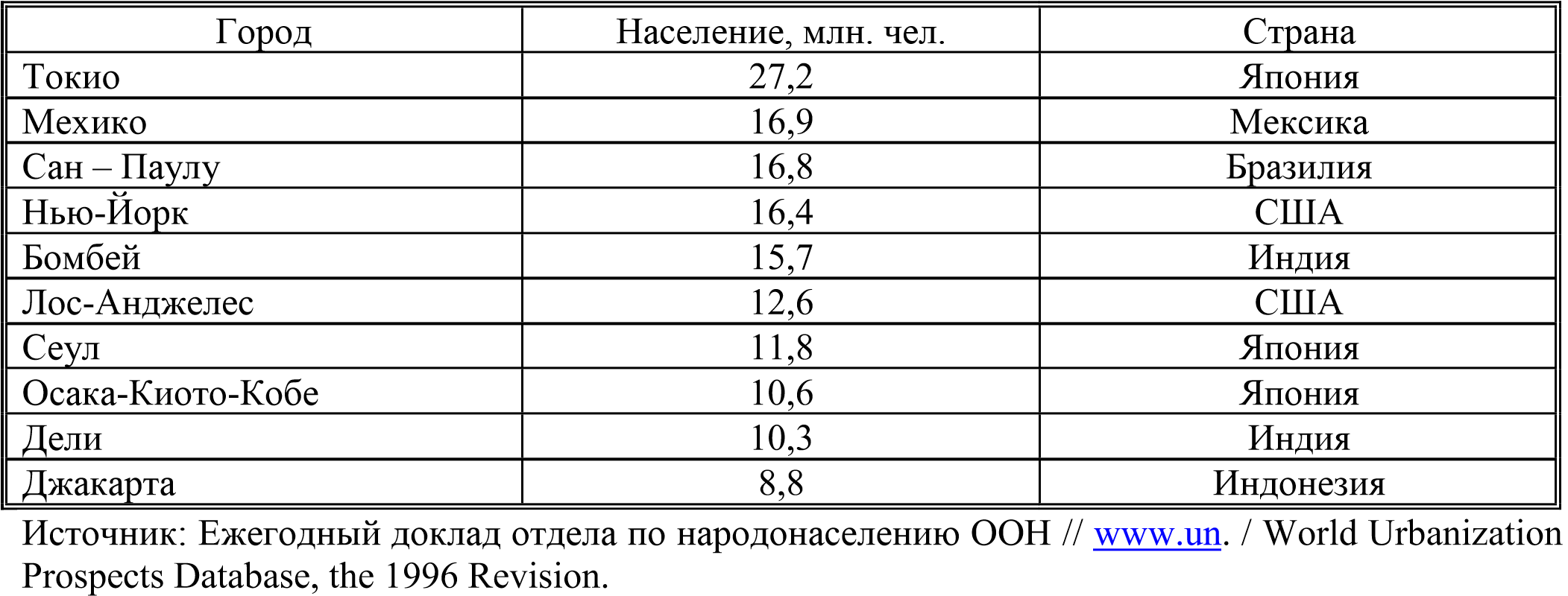 Таблица 5 – Страны мира с населением более 100 млн. человек в 1950, 2000 и 2050 гг. 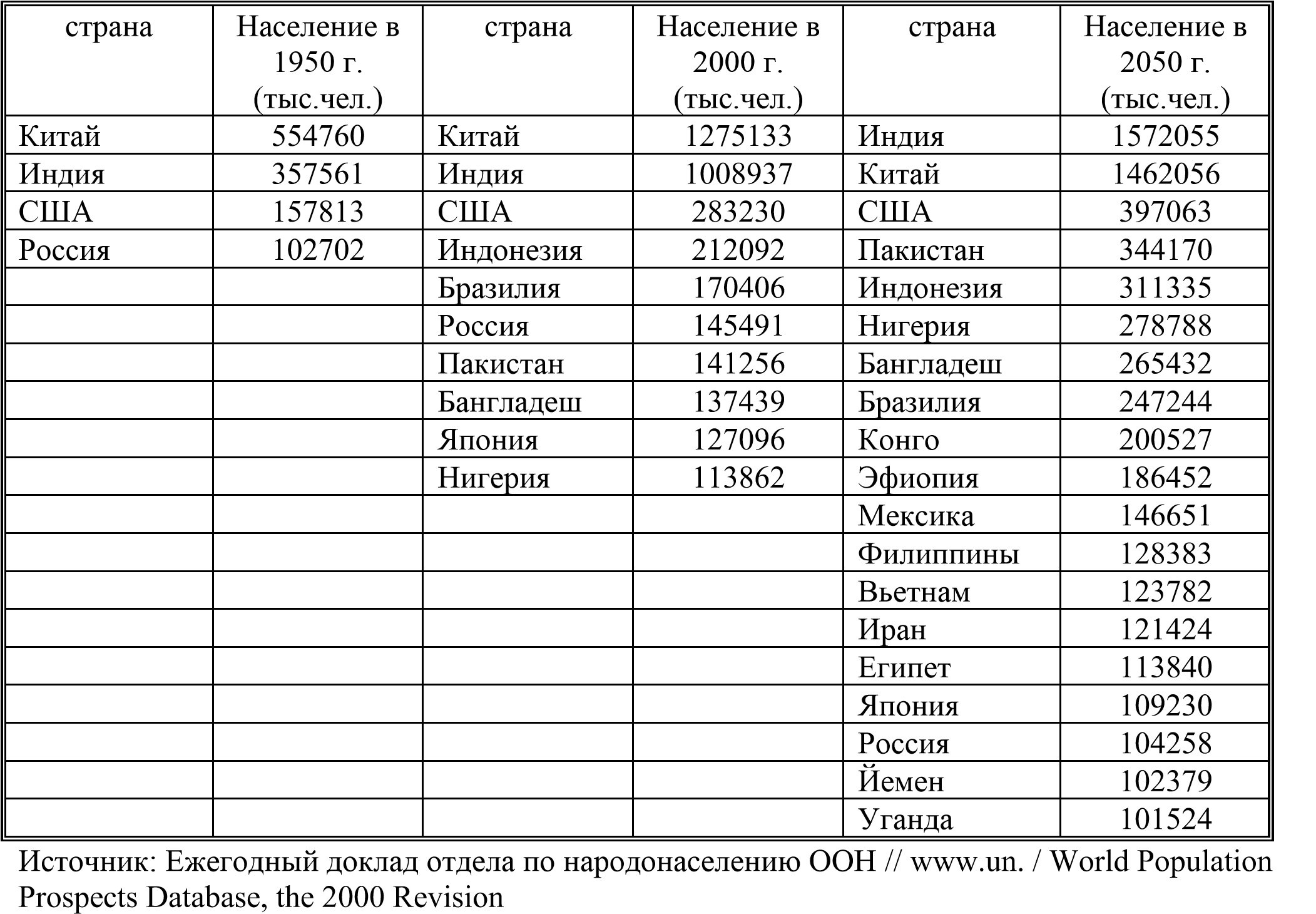 Таблица 6 – Динамика численности населения и доля горожан по регионам России Источник: Демографический ежегодник России. – М.: Госкомстат России, 2003. Таблица 7 – Изменение сельского расселения России за период с 1913 по 1989 гг. Источник: Экономическая и социальная география России / Ред. А.Т. Хрущев. – М.: КронПресс, 1997. Приложение Б Министерство науки и высшего образования Российской Федерации ФГАОУ ВПО «Северо-Кавказский федеральный университет» ИНСТИТУТ ЭКОНОМИКИ И УПРАВЛЕНИЯ Кафедра государственного, муниципального управления и экономики труда дисциплина «Территориальная организация населения» КОНТРОЛЬНАЯ РАБОТА Тема 2. Динамика размещения населения по регионам мира                                                      Выполнил: студент 4 курса, группа ______                                                                                    направления  подготовки 38.03.04 ГМУ                                                                   профиль: _________________________                                                                                        Ф.И.О. студента                                                                  Проверил: доцент кафедры ТМГМУ                                                                    _____________ Пьянов А.И.                                                                               Работа защищена «____»_______ 20__ г.                                                                    Оценка: ________________                                                                     _____________ Пьянов А.И. Ставрополь, 20___  МЕТОДИЧЕСКИЕ УКАЗАНИЯ по выполнению контрольной работы по дисциплине «Территориальная организация населения» для студентов направления подготовки 38.03.04 «Государственное и муниципальное управление» Направленность (профиль): Региональное и муниципальное управление Составитель: А.И. Пьянов Корректор   Подписано в печать  Формат 60х84 1/16    Усл. п.л.      Уч.. изд. л.   Бумага газетная.    Заказ №          Тираж 20 экз.  Отпечатано в Издательско-полиграфическом комплексе ФГАОУ ВО «Северо-Кавказский федеральный университет» 355009, г. Ставрополь, пр. Кулакова, 2  СОГЛАСОВАНОДиректор Института _______________________,кандидат философских наук_______________________Одобрено:Решением Ученого Советаот «22» апреля 2022 г. протокол № 5УТВЕРЖДАЮРектор АНО ВО «СГЛА»_______________ Храмешин С.Н.Направление подготовки38.03.04 Государственное и муниципальное управление Направленность (профиль)Государственная, муниципальная служба и кадровая политикаКафедрамеждународных отношений и социально-экономических наукФорма обученияГод начала обученияОчная2022Реализуется в семестре8, курс 4№ Агломерация Агломерация население, млн. чел. население, млн. чел. население, млн. чел. Страна Таблица 2 – Крупнейшие мегаполисы мира Таблица 2 – Крупнейшие мегаполисы мира Таблица 2 – Крупнейшие мегаполисы мира Таблица 2 – Крупнейшие мегаполисы мира Таблица 2 – Крупнейшие мегаполисы мира Таблица 2 – Крупнейшие мегаполисы мира Таблица 2 – Крупнейшие мегаполисы мира Мегаполис (страна) Мегаполис (страна) Крупнейшая агломерация Крупнейшая агломерация Количество агломераций Численность населения Численность населения Протяженность оси Тип города Примеры подтипов Примеры городов Административные центры Административные центры Административные центры Промышленные центры Промышленные центры Промышленные центры Транспортные центры Транспортные центры Центры непроизводственной сферы Центры непроизводственной сферы Языковая семья и группа Этнос Численность тыс. человек Преобладающая религия 1 2 3 4 Век, год Ф.И.О. ученых, занимавшихся экономическим районированием Названия важнейших теоретических работ Научный вклад в развитие экономического районирования 1 2 3 4 Название района Главный центр Доля в площади России, % Доля в населении России, % Состав (входящие регионы) 1 2 3 4 6 Название округа Главный центр Доля в площади России, % Доля в населении России, % Состав (входящие регионы) 1 2 3 4 5 Компоненты и составляющие ЭГП Оценка для районов Оценка для районов Компоненты и составляющие ЭГП Северо-Кавказский Волго-Вятский Восточно-Сибирский 1 2 3 4 1. Политико-географическое положение:  а)  близость к столице;  б) близость к зонам конфликтов 2. Природно-географическое положение:  а) природные условия;  б) природные ресурсы.  3. Демогеографическое положение:  а) численность и плотность населения  б) уровень образования населения. 4. Промышленно-географическое положение: а) добывающая промышленность;    б) обрабатывающая промышленность. 5. Аграрно-географическое положение: а) сельскохозяйственное сырье; б) продукты питания.   6. Транспортно-географическое положение:  а) внешние магистрали;  б) внутренние магистрали. 7. Рыночно-географическое положение  а) поставки сырья;  б) сбыт продукции. 8. Рекреационно-географическое положение: а) лечебные ресурсы; б) историко-культурные достопримечательности. Экономический район Доля в валовом региональном продукте, % Доля в промышленном производстве, % Доля в сельско- хозяйственном производстве, % Доля в экспорте, % 1 2 3 4 5 Центральный Волго-Вятский Центрально- Черноземный Северо- Западный Северный Поволжский Северо- Кавказский Уральский Западно- Сибирский Восточно- 29,9 3,5 3,1 5,2 4,1 9,3 6,0 11,8 15,9 16,2 4,5 4,4 5,2 6,5 13,0 4,1 15,1 16,6 16,5 6,4 7,6 3,1 3,1 14,2 14,5 11,0 10,9 30,0 1,9 2,1 4,4 4,1 9,3 2,0 11,8 22,9 Сибирский Дальневосточный Калининградская область 5,8 5,0 0,4 8,3 5,7 0,3 6,7 4,4 0,6 6,6 3,8 0,3 ОСНОВНЫЕ ОСОБЕНОСТИ ЗАПАДНАЯ ЗОНА ВОСТОЧНАЯ ЗОНА Территория (размер и доля от РФ) Население (численность и доля от РФ) Валовой региональный продукт (ВРП) (объем и доля от РФ) Экономико-географическое положение (ЭГП) Природные условия Природные ресурсы Трудовые ресурсы (возрастная структура, уровень образования, доля городского населения и др.) Специализация хозяйства Уровень социально-экономического развития Проблемы и перспективы развития № этапа Наименование этапа № недели 1 Ознакомление с темами контрольных работ 2 неделя триместра Выполнение контрольных работ 3  –  8 недели триместра Проверка контрольной работы 9  неделя триместра Исправление и доработка контрольной работы 10 – 11 недели триместра Защита контрольной работы 12 неделя триместра Регион Численность населения, млн. чел. Численность населения, млн. чел. Численность населения, млн. чел. Численность населения, млн. чел. Численность населения, млн. чел. Регион 1000 г. 1500 г. 1650 г. 1800 г. 1900 г. 2000 г. Весь мир 305 440 550 950 1655 6055 Зарубежная Азия 195 260 330 620 950 3585 Зарубежная Европа 45 75 82 160 295 510 Африка 40 60 100 90 130 790 Территория СНГ 10 15 20 50 130 290 Америка 14 27 15 28 144 850 Австралия и Океания 1 3 3 2 6 30 Регион Площадь на 01.01.2002, тыс. кв. км Постоянное население на 01.01.2002 тыс. чел. Количество городских поселений на 01.01.2002 Уровень безработицы в конце 2002 г., в % Сальдо миграции за 2002 г., тыс. чел. 1 2 3 4 5 6 Российская Федерация 17075,4 143954,4 2948 10,8 +72,3 Северный район Северный район Северный район Северный район Северный район Северный район Республика Карелия 172,4 756,4 24 11,6 +1,6 Республика Коми 415,9 1117,2 41 12,0 -5.3 Архангельская область 587,4 1428,9 52 12,3 -4,9 В т.ч.  Ненецкий автономный округ 176,7 44,9 3 10,9 -0,1 Вологодская область 145,7 1301,1 27 8,2 +0,2 Мурманская область 144,9 977,6 32 12,8 -8,0  Продолжение таблицы 2  Продолжение таблицы 2  Продолжение таблицы 2  Продолжение таблицы 2  Продолжение таблицы 2 1 2 3 4 5 6 Северо-Западный район Северо-Западный район Северо-Западный район Северо-Западный район Северо-Западный район Г. Санкт-Петербург 85,9 4596,2 1 6,3 +10,8 Ленинградская область 1649,6 65 9,8 +11,8 Новгородская область 55,3 710,9 28 7,8 +0,7 Псковская область 55,3 778,0 28 12,8 -0,1 Центральный район Центральный район Центральный район Центральный район Центральный район Брянская область 34,9 1410,3 45 13,6 -0,2 Владимирская область 29,0 1573,9 55 12,6 +2,7 Ивановская область 21,8 1191,2 48 10,2 +1,2 Калужская область 29,9 1058,9 29 8,3 +1,0 Костромская область 60,1 766,4 20 8,9 +0,3 Г. Москва 47,0 8539,2 5 3,8 +52,0 Московская область 6409,7 185 7,5 +40,1 Орловская область 24,7 883,5 20 8,9 +1,5 Рязанская область   39,6 1255.0 38 9,9 -0,4 Смоленская область 49,8 1098,3 30 12,8 -1,4 Тверская область 84,1 1552,3 55 9,7 -0,3 Тульская область  25,7 1690,0 70 9,9 -1,9 Ярославская область 36,4 1386,3 24 7,5 1,6 Волго-Вятский район Волго-Вятский район Волго-Вятский район Волго-Вятский район Республика Мари Эл 23,2 750,3 20 11,8 -0,3 Республика Мордовия 26,2 910,0 25 11,2 -2,6 Чувашская Республика 18,3 1346,3 17 9,9 -0,1 Кировская область 120,8 1560,0 72 8,6 -2,6 Нижегородская область 76,9 3598,3 97 7,7 +4,0 Центрально-Черноземный район Центрально-Черноземный район Центрально-Черноземный район Центрально-Черноземный район Центрально-Черноземный район Белгородская область 27,1 1498,0 30 6,3 +11,1 Воронежская область 52,4 2414,7 36 10,8 +2,7  Курская область 29,8 1284,5 33 11,3 -1,3 Липецкая область 24,1 1228,9 10 8,8 +5,1 Тамбовская область 34,3 1240,7 20 8,8 -2,6 Продолжение таблицы 2 Продолжение таблицы 2 Поволжский район Поволжский район Поволжский район Поволжский район Поволжский район Республика Калмыкия 76,1 305,6 3 21,3 -8,9  Республика Татарстан 68,0 3768,2 41 8,3 +5,6 Астраханская область 44,1 1008,7 15 11,7 +0,1 Волгоградская область 113,9 2636,5 44 10,2 -2,3 Пензенская область 43,2 1504,1 27 12,0 -0,1 Самарская область 53,6 3258,7 35 10,4 +6,2 Саратовская область 100,2 2676,4 48 9,9 +1,9 Ульяновская область 37,3 1439,6 39 6,6 -3,0 Северо-Кавказский район Северо-Кавказский район Северо-Кавказский район Северо-Кавказский район Северо-Кавказский район Республика Адыгея 7,6 444,9 7 15,0 +1,3 Республика Дагестан 50,3 2179,5 29 27,7 -4,0 Республика Ингушетия 19,3 466,3 4 32,0 -0,7 Чеченская Республика 19,3 624,6 8 …* … КабардиноБалкарская Республика 12,5 782,0 12 19,6 -2,0 КарачаевоЧеркесская Республика 14,1 428,6 11 21,5 -2,0 Республика Северная Осетия 8,0 678,2 13 29,0 +2,1 Краснодарский край 76,0 4986,7 47 13,1 +18,1 Ставропольский край 66,5 2642,6 26 14,6 +1,1 Ростовская область 100,8 4286,2 48 15,5 +1,3 	                                                     Уральский район 	 	                                                     Уральский район 	 	                                                     Уральский район 	 	                                                     Уральский район 	 	                                                     Уральский район 	 Республика Башкортостан 143,6 4090,6 61 11,9 +1,1 Удмуртская Республика 42,1 1616,2 16 9,6 -1,4 Курганская область 71,0 1074,4 15 14,5 -5,6 Оренбургская область 124,0 2199,4 16 12,1 -2,9 Пермская область 160,6 2923,7 69 10,6 +0,8 В т.ч Коми-Пермяцкий АО 32,9 147,8 1 8,9 -0,2 Свердловская область 194,8 4544,9 144 10,1 +4,3 Челябинская область 87,9 3628,7 60 8,3 +0,4 Западно-Сибирский район Западно-Сибирский район Западно-Сибирский район Западно-Сибирский район Западно-Сибирский район Продолжение таблицы 2 Продолжение таблицы 2 1 2 3 4 5 6 Республика Алтай 92,6 204,9 1 18,8 -0,1 Алтайский край 169,1 2621,0 26 12,1 -8,2 Кемеровская область 95,9 2940,5 66 10,4 +0,3 Новосибирская область 178,2 2717,4 32 13,7 +1,4 Омская область 139,7 2127,0 30 14,7 -10,2 Томская область 316,9 1060,8 7 12,7 -0,1 Тюменская область 1435,2 3272,2 79 10,6 +12,5 В том числе: В том числе: В том числе: Ханты-Мансийский АО 523,1 1423,8 30 11,2 +14,6 Ямало-Ненецкий АО 750,3 508,9 16 7,9 +0,2 Восточно-Сибирский район Восточно-Сибирский район Восточно-Сибирский район Республика Бурятия 351,3 1019,4 35 19,8 - 4,7 Республика Тыва 170,5 310,3 7 23,4 - 1,2 Республика Хакасия 61,9 575,4 17 12,8 +0,1 Красноярский край 2339,7 3015,3 71 12,2 - 3,0 В том числе: В том числе: В том числе: Таймырский АО 862,1 44,3 2 5,7 +0,5 Эвенкийский АО 767,6 18,2 1 3,2 -0,3 Иркутская область 767,9 2712,9 77 11,7 -4,0 В том числе Усть-Ордынский Бурятский АО 22,4 142,5 0 11,4 -0,5 Читинская область 431,5 1237,2 54 14,3 -6,1 В том числе Агинский Бурятский АО 19,0 79,6 4 28,5 -0,1 Дальневосточный район Дальневосточный район Дальневосточный район Республика Саха (Якутия) 3103,2 982,9 70 11,4 -6,6 Еврейская АО 36,0 194,6 14 15,5 -0,3  Чукотский АО 737,7 73,8 16 10,0 -1,5 Приморский край 165,9 2124,7 58 12,2 -20,6 Хабаровский край 788,6 1485,8 31 11,7 -2,1 Амурская область 363,7 982,2 30 13,8 -3,8 Камчатская область 472,3 380,2 12 16,0 -3,2 Корякский АО 301,5 28,5 2 12,8 -0,5 1 2 3 4 5 6 Магаданская область 461,4 229,2 30 10,8 -3,9 Сахалинская область 87,1 594,7 48 13,1 -3,6 Западный анклав РФЗападный анклав РФКалининградская область 15,1 943,2 27 15,6 +4,3 Мегаполис (страна) Крупнейшая агломерация Количество агломераций Численность населения Протяженность оси Северо-Восточный Атлантический (США) Нью-Йорк 40 45 млн. чел. 800 км Внутренний, Приозерный (США, Канада) Чикаго 35 35 млн. чел. 900 км Юго-Западный, Тихоокеанский (США, Мексика) Лос-Анджелес 15 20 млн. чел. 800 км Токайдо (Япония) Токио 20 55 млн. чел. 700 км Английский (Великобритания) Лондон 30 30 млн. чел. 400 км Рейнский (Германия, Франция, Бельгия) Рейнско-Рурская 30 30 млн. чел. 500 км Округ, регион Численность населения по года тыс. чел.  Численность населения по года тыс. чел.  Численность населения по года тыс. чел.  м, Доля горожан в 2001 г., % Округ, регион 1959 1979 1989 2001 Доля горожан в 2001 г., % 1 2 3 4 5 6 Российская Федерация 117534 137551 147400 145185 73,0 Северо-Западный округ 11476 14083 15279 14401 81,9 Республика Карелия 651 736 791 762 74,3 Республика Коми 815 1119 1261 1124 73,9 Архангельская область 1267 1467 1570 1443 74,6 В т.ч. Ненецкий АО 37 47 55 46 59,3 Вологодская область 1308 1310 1355 1316 68,4 Мурманская область 568 965 1147 971 91,9 Г. Санкт-Петербург 3390 4588 5024 4661 100 Ленинградская область 1177 1519 1661 1666 66,0 Новгородская область 736 722 753 721 70,9 Псковская область 953 850 846 790 66,8 Калининградская область 611 807 871 947 76,9 Центральный округ 33455 36720 38105 36925 79,1 Брянская область 1550 1507 1475 1429 69,1 Владимирская область 1405 1580 1654 1594 80,6 Ивановская область 1288 1300 1297 1209 82,5 Калужская область 938 1007 1067 1071 74,4 Костромская область 921 804 809 780 66,1 г. Москва 6134 8142 8972 8638 100 Московская область 4816 6228 6689 6483 79,8 Орловская область 929 893 891 892 63,2 Рязанская область 1445 1362 1346 1269 69,3 Смоленская область 1141 1120 1158 1119 70,8 Тверская область 1805 1649 1670 1582 73,9 Тульская область 1918 1906 1867 1722 81,6 Ярославская область 1369 1425 1470 1402 80,6 Белгородская область 1226 1305 1381 1501 66,1 Воронежская область 2369 2478 2470 2441 62,4 Курская область 1483 1399 1339 1303 61,9 Продолжение таблицы 6 Продолжение таблицы 6 Продолжение таблицы 6 Продолжение таблицы 6 Продолжение таблицы 6 Продолжение таблицы 6 Липецкая область 1142 1225 1230 1235 64,8 Тамбовская область  1549 1390 1320 1255 58,5 1 2 3 4 5 6 Приволжский  округ 27679 30670 31805 31860 70,8 Республика Башкортостан 3340 3849 3950 4109 65,2 Республика Татарстан 2850 3436 3638 3773 74,0 Удмуртская Республика 1338 1494 1609 1627 69,4 Оренбургская область 1832 2089 2174 2217 57,0 Пензенская область 1508 1503 1504 1517 64,7 Пермская область 2991 3012 3100 2950 75,0 В т.ч. Коми-Пермяцкий АО 236 173 160 150 25,9 Самарская область 2256 3093 3266 3282 80,4 Саратовская область 2163 2560 2686 2698 73,2 Ульяновская область 1117 1270 1401 1458 73,3 Республика Мари Эл 648 703 750 755 61,8 Республика Мордовия 1002 991 964 920 60,2 Чувашская Республика 1098 1292 1336 1352 61,4 Кировская область 1886 1662 1693 1575 71,2 Нижегородская область 3650 3716 3734 3627 Южный округ 14342 19172 20666 21653 57,5 Республика Адыгея 324 405 433 447 53,9 Республика Дагестан 1063 1628 1803 2166 40,2 Республика Ингушетия 710 1154 1275 461 42,2 Чеченская Республика 710 1154 1275 608 …* Кабардино-Балкарская Республика 420 674 760 790 57,1 Республика Калмыкия 185 294 323 314 42,4 Карачаево- Черкесская Республика 285 368 418 433 44,2 Республика Северная Осетия –Алания 451 597 634 679 67,3 Краснодарский край 3432 4410 4680 5059 53,4 Ставропольский край 1604 2171 2439 2683 55,6 Астраханская область 702 915 998 1020 66,3 Волгоградская область 1854 2475 2594 2659 74,2 Ростовская область 3312 4081 4309 4334 67,6 Уральский округ 9116 10859 12527 12564 80,1 Курганская область 999 1080 1105 1088 55,5 Свердловская область 4045 4453 4717 4583 87,5 Тюменская область 1093 1887 3081 3237 76,4 Продолжение таблицы 6 Продолжение таблицы 6 Продолжение таблицы 6 Продолжение таблицы 6 Продолжение таблицы 6 Продолжение таблицы 6 Ханты-Мансийский АО 124 569 1268 1388 91,3 Ямало-Ненецкий АО 62 158 486 496 82,6 Челябинская область 2979 3439 3624 3656 81,3 1 2 3 4 5 6 Сибирский округ 16632 19228 21077 20654 70,5 Республика Алтай 157 172 192 206 25,8 Алтайский край 2522 2503 2630 2642 52,5 Кемеровская область 2786 2958 3176 2968 86,8 Новосибирская область 2299 2618 2782 2734 74,0 Омская область 1645 1954 2140 2146 67,3 Томская область 747 866 1002 1064 67,2 Республика Бурятия 673 900 1041 1029 59,7 Республика Тыва 172 267 309 311 48,7 Республика Хакасия 411 500 569 580 71,2 Красноярский край в т.ч. 2204 2697 3027 3020 74,5 Таймырский АО 33 44 55 43 64,9 Эвенкийский АО 11 16 24 18 28,2 Иркутская область 1977 2559 2831 2735 79,4 В т.ч. Усть-Ордынский Бурятский АО 151 133 136 143 0 Читинская область 1036 1234 1378 1249 62,3 В т.ч. Агинский Бурятский АО 46 69 77 79 32,5 Дальневосточный округ 4834 6819 7941 7098 75,9 Республика Саха (Якутия) 487 839 1081 974 64,1 Еврейская АО 163 190 216 198 67,5 Чукотский АО 47 133 157 69 67,6 Приморский край 1381 1978 2258 2158 78,3 Хабаровский край 979 1376 1609 1506 80,5 Амурская область 718 937 1058 997 65,4 Камчатская область  221 378 466 378 80,9 В т.ч. Корякский АО 28 34 39 29 26,3 Магаданская область 189 333 386 227 92,6 Сахалинская область 649 655 710 591 86,9 Показатели 1913 год 1929 год 1959 год 1970 год  1989 год Численность сельского населения, млн. чел.  81,3 76,3 55,9 49,1 39,0 Доля сельского населения в % 85 82 48 38 26 Количество сельских поселений, тыс. шт. 668 405 294 217 153 Средняя плотность поселений, чел. 176 188 190 226 255 